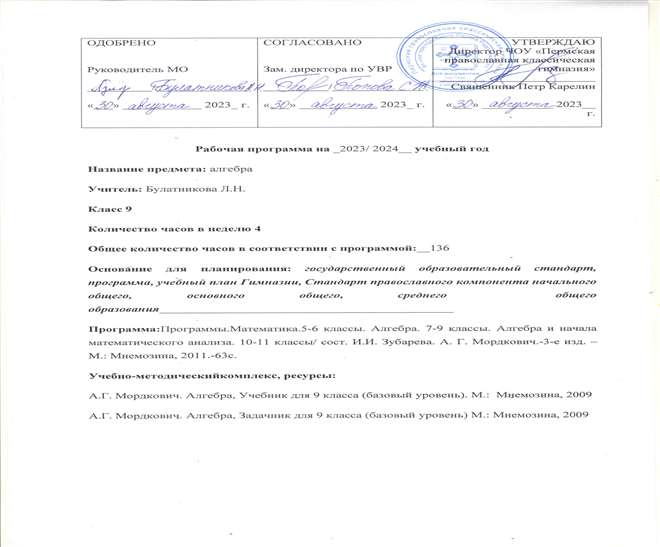 Пояснительная запискаАлгебра нацелена на формирование математического аппарата для решения задач из математики, смежных предметов, окружающей реальности. Язык алгебры подчеркивает значение математики как языка для построения математических моделей, процессов и явлений реального мира. Одной из основных задач изучения алгебры является развитие алгоритмического мышления, необходимого, в частности, для освоения курса информатики; овладение навыками дедуктивных рассуждений. Преобразование символических форм вносит свой специфический вклад в развитие воображения, способностей к математическому творчеству. Другой важной задачей изучения алгебры является получение школьниками конкретных знаний о функциях как важнейшей математической модели для описания и исследования разнообразных процессов, для формирования у учащихся представлений о роли математики в развитии цивилизации и культуры.На основании требований Государственного образовательного стандарта  в содержании предполагается реализовать актуальные в настоящее время компетентностный, личностно ориентированный, деятельностный подходы, которые определяют задачи обучения:сформировать практические навыки выполнения устных, письменных, инструментальных вычислений, развить вычислительную культуру;овладеть символическим языком алгебры, выработать формально-оперативные алгебраические умения и научиться применять их к решению математических и нематематических задач; изучить свойства и графики элементарных функций, научиться использовать функционально-графические представления для описания и анализа реальных зависимостей; развить логическое мышление и речь — умения логически обосновывать суждения, проводить несложные систематизации, приводить примеры и контрпримеры, использовать различные языки математики (словесный, символический, графический) для иллюстрации, интерпретации, аргументации и доказательства; сформировать представления об изучаемых понятиях и методах как важнейших средствах математического моделирования реальных процессов и явлений.Общеучебные целиСоздание условия для умения логически обосновывать суждения, выдвигать гипотезы и понимать необходимость их проверки.Создание условия для умения ясно, точно и грамотно выражать свои мысли в устной и письменной речи.Формирование умения использовать различные языки математики: словесный, символический, графический. Формирование умения свободно переходить с языка на язык для иллюстрации, интерпретации, аргументации и доказательства.Создание условия для плодотворного участия в работе в группе; умения самостоятельно и мотивированно организовывать свою деятельность.Формирование умения использовать приобретенные знания и умения в практической деятельности и повседневной жизни для исследования (моделирования) несложных практических ситуаций на основе изученных формул и свойств тел; вычисления площадей поверхностей пространственных тел при  решении практических задач, используя при  необходимости справочники и вычислительные устройства.Создание условия для интегрирования в личный опыт новую, в том числе самостоятельно полученную информацию.Общепредметные целиОвладение системой математических знаний и умений, необходимых для применения в практической деятельности, изучения смежных дисциплин, продолжения образования.Интеллектуальное развитие, формирование качеств личности, необходимых человеку для полноценной жизни в современном обществе, свойственных математической деятельности: ясности и точности мысли, критичности мышления, интуиция, логического мышления, элементов алгоритмической культуры, пространственных представлений, способности к преодолению трудностей.Формирование представлений об идеях и методах математики как универсального языка науки и техники, средства моделирования явлений и процессов.Воспитание культуры личности, отношения к математике как к части общечеловеческой культуры, играющей особую роль в общественном развитии.Общеучебные умения, навыки и способы деятельности Учащиеся приобретают и совершенствуют опыт:Планирования и осуществления алгоритмической деятельности, выполнения заданных и конструирования новых алгоритмов.Решение разнообразных классов задач из различных разделов курса, в том числе задач, требующих поиска путей и способов решения.Исследовательской деятельности, развитие идей, проведение экспериментов, обобщения, постановки и формулирования новых задач.Ясного, точного, грамотного изложения своих мыслей в устной и письменной речи, использования различных языков математики (словесного, символического, графического),  свободного перехода с одного языка на другой для иллюстрации, интерпретации, аргументации и доказательства.Проведение доказательных рассуждений, аргументации, выдвижения гипотез и их обоснования.Поиска, систематизации, анализа и классификации информации, использования разнообразных информационных источников, включая учебную и справочную литературу, современные информационные технологии.Целью изучения курса алгебры в 9 классе  является развитие  вычислительных и формально-оперативных алгебраических умений  до уровня, позволяющего уверенно использовать их при решении задач математики и  смежных предметов (физика, химия, информатика и другие),  усвоение аппарата уравнений и неравенств как основного средства математического моделирования прикладных задач, осуществления функциональной  подготовки школьников.Место предмета в базисном учебном планеМатериалы для рабочей программы составлены на основе:федерального компонента государственного стандарта общего образования,примерной программы по математике основного общего образования,федерального перечня учебников, рекомендованных Министерством образования Российской Федерации к использованию в образовательном процессе в общеобразовательных учреждениях,с учетом требований к оснащению образовательного процесса в соответствии с содержанием наполнения учебных предметов компонента государственного стандарта общего образования,тематического планирования учебного материала,базисного учебного плана.Согласно федеральному базисному учебному плану на изучение математики в 9 классе отводится 105 часа из расчета: 3 часа, в том числе 8 часов на проведение контрольных работ. При этом в ней предусмотрен резерв свободного учебного времени в объеме 12 часов для использования разнообразных форм организации учебного процесса, внедрения современных методов обучения и педагогических технологий.Основная форма организации образовательного процесса – классно-урочная система.Предусматривается применение следующих технологий обучения: традиционная классно-урочная игровые технологииэлементы проблемного обучениятехнологии уровневой дифференциации здоровьесберегающие технологииИКТ Виды и формы контроля: переводная аттестация, промежуточный, предупредительный контроль; контрольные работы.Учебно – тематический планСодержание тем учебного курсаРациональные неравенства и их системы     Линейное и квадратное неравенство с одной переменной, частное и общее решение, равносильность, равносильные преобразования. Рациональные неравенства с одной переменной, метод интервалов, кривая знаков, нестрогие и строгие неравенства. Элемент множества, подмножество данного множества, пустое множество. Пересечение и объединение множеств. Системы линейных неравенств, частное и общее решение системы неравенств. Основная цель: формирование представлений о частном и общем решении рациональных неравенств и их систем, о неравенствах с модулями, о равносильности неравенств; овладение умением совершать равносильные преобразования, решать неравенства методом интервалов; расширение и обобщение сведений о рациональных неравенствах и способах их решения: метод интервалов, метод замены переменной.системы уравнений       Рациональное уравнение с двумя переменными, решение уравнения с двумя переменными, равносильные уравнения, равносильные преобразования. График уравнения, система уравнений с двумя переменными, решение системы уравнений с двумя переменными. Метод подстановки, метод алгебраического сложения, метод введения новых переменных, графический метод, равносильные системы уравнений. Основная цель: формирование представлений о системе двух рациональных уравнений с двумя переменными, о рациональном  уравнении с двумя переменными; овладение умением совершать равносильные преобразования, решать уравнения и системы уравнений с двумя переменными; отработка навыков решения уравнения и системы уравнений различными методами: графическим, подстановкой, алгебраического сложения, введения новых переменных.Числовые функции      Функция, область определение и множество значений функции. Аналитический, графический, табличный, словесный способы задания функции. График функции. Монотонность (возрастание и убывание) функции, ограниченность функции снизу и сверху, наименьшее и наибольшее значения функции, непрерывная функция, выпуклая вверх или вниз. Элементарные функции. Четная и нечетная функции и их графики. Степенные функции с натуральным показателем, их свойства и графики. Свойства и графики степенных функций с четным и нечетным показателями, с отрицательным целым показателем. Основная цель: формирование представлений о таких фундаментальных понятиях математики, какими являются понятия функции, её области определения, области значения; о различных способах задания функции: аналитическом, графическом, табличном, словесном; овладение умением применения четности или нечетности, ограниченности, непрерывности, монотонности функций; формирование умений находить наибольшее и наименьшее значение на заданном промежутке, решая практические задачи; формирование понимания того, как свойства функций отражаются на поведении графиков функций.Прогрессии     Числовая последовательность. Способы задания числовой последовательности. Свойства числовых последовательностей, монотонная последовательность, возрастающая последовательность, убывающая последовательность. Арифметическая прогрессия, разность, возрастающая прогрессия, конечная прогрессия, формула n-го члена арифметической прогрессии, формула суммы членов конечной арифметической прогрессии, характеристическое свойство арифметической прогрессии. Геометрическая прогрессия, знаменатель прогрессии, возрастающая прогрессия, конечная прогрессия, формула n-го члена геометрической прогрессии, формула суммы членов конечной геометрической прогрессии, характеристическое свойство геометрической прогрессии.Основная цель: формирование преставлений о понятии числовой последовательности, арифметической и геометрической прогрессиях как частных случаях числовых последовательностей; о трех способах задания последовательности: аналитическом, словесном и рекуррентном;  сформировать и обосновать ряд свойств арифметической и геометрической прогрессий, свести их в одну таблицу; овладение умением решать текстовые задачи, используя свойства арифметической и геометрической прогрессии.ЭЛЕМЕНТЫ ТЕОРИИ ТРИНОГОМЕТРИЧЕСКИХ ФУНКЦИЙ Числовая окружность. Отыскание на числовой окружности точек, соответствующих заданным числам, решение обратной задачи. Числовая окружность в координатной плоскости: отыскание координат точек числовой окружности, отыскание чисел, которым на числовой окружности соответствуют точки с заданной абсциссой или ординатой.Определение синуса и косинуса, их основные значения, знаки по четвертям. Решение простейших уравнений с помощью числовой окружности. Свойства синуса и косинуса, выводимые с помощью числовой окружности.Определение тангенса и котангенса, их основные значения, знаки по четвертям.Тригонометрические функции числового аргумента. Функции их свойства и графики, преобразования графиков. Тригонометрические функции углового аргумента. Градусное и радианное измерение углов. Соотношения между сторонами и углами в прямоугольном треугольнике.Основные тригонометрические тождества, связывающие функции одного и того же аргумента, и их применение для вычисления значений тригонометрических функций некоторого аргумента по известному значению одной из тригонометрических функций того же аргумента.Основная цель: формирование преставлений о новой математической модели – числовой окружности, о тригонометрических функциях числового аргумента; формирование преставлений о понятиях синуса, косинуса, тангенса, котангенса, о соотношении между градусной и радианной 
мерами угла; овладение умением исследовать свойства функций и  строить графики функций; формирование умения вывода основных формул тригонометрических функций. овладение умением применять тригонометрические формулы при упрощении  тригонометрических выражений. элементы комбинаторики, статистики и теории вероятностей       Методы решения простейших комбинаторных задач (перебор вариантов, построение дерева вариантов, правило умножения). Факториал. Общий ряд данных и ряд данных конкретного измерения, варианта ряда данных, её кратность, частота и процентная частота, сгруппированный ряд данных, многоугольники распределения. Объем, размах, мода, среднее значение. Случайные события: достоверное и невозможное события, несовместные события, событие, противоположное данному событию, сумма двух случайных событий. Классическая вероятностная схема. Классическое определение вероятности. Основная цель: формирование преставлений о всевозможных комбинациях, о методах статистической обработки результатов измерений, полученных при проведении эксперимента, о числовых характеристиках информации; овладеть умением решения простейших комбинаторных и вероятностных задач.повторение Основная цель: обобщение и систематизация знаний по основным темам курса алгебры за 9 класс; формирование понимания возможности использования приобретенных знаний и умений в практической деятельности и повседневной жизни.КАЛЕНДАРНО-ТЕМАТИЧЕСКОЕ ПЛАНИРОВАНИЕ ПО АЛГЕБРЕКласс 9Всего 136 часовСокращения, используемые в рабочей программеТипы уроков:УОНМ — урок ознакомления с новым материалом.УЗИМ — урок закрепления изученного материала.УПЗУ — урок применения знаний и умений.УОСЗ — урок обобщения и систематизации знаний.УПКЗУ — урок проверки и коррекции знаний и умений.КУ — комбинированный урок.Формы контроляФО – фронтальный опросИРД – индивидуальная работа у доскиИРК – индивидуальная работа по карточкамс/р – самостоятельная работак/р – контрольная работаИДЗ – индивидуальное домашнее заданиеПР – проверочная работаМД – математический диктантТ – тестовая работТребования к уровню подготовки обучающихся 9 классаВ результате изучения курса алгебры 9-го класса учащиеся должны уметь:решать линейные и квадратные неравенства с одной переменной, дробно-рациональные неравенства, неравенства, содержащие модуль; понимать  простейшие понятия  теории множеств, задавать множества, производить операции над множествами;решать системы линейных  и квадратных неравенств, системы рациональных неравенств, двойные неравенства;решать системы уравнений, простые нелинейные системы уравнений двух переменных различными методами;применять графический метод, метод подстановки, метод алгебраического сложения и метод введения новой  переменной при решении практических задач;составлять математические модели реальных ситуаций  и работать с составленной моделью;исследовать  функцию на монотонность, определять наибольшее и наименьшее значение функции, ограниченность, выпуклость, четность, нечетность, область определения и множество значений;понимать содержательный смысл важнейших свойств функции; по графику функции отвечать на вопросы, касающиеся её свойств; описывать свойства изученных функций, строить их графики;распознавать арифметические и геометрические прогрессии; решать задачи с применением формулы общего члена и суммы нескольких первых членов;решать текстовые задачи алгебраическим методом, интерпретировать полученный результат, проводить отбор решений, исходя из формулировки задачи;решать простейшие комбинаторные и вероятностные задачи.использовать приобретенные знания и умения в практической деятельности и повседневной жизни для:выполнения расчетов по формулам, составления формул, выражающих зависимости между реальными величинами; нахождения нужной формулы в справочных материалах;моделирования практических ситуаций и исследования построенных моделей с использованием аппарата алгебры; описания зависимостей между физическими величинами соответствующими формулами при исследовании несложных практических ситуаций;интерпретации графиков реальных зависимостей между величинами.ЛитератураА.Г.Мордкович, П.В. Семенов. Алгебра – 9. Часть 1. Учебник.  М.: Мнемозина, 2022.А.Г.Мордкович, Е.Е.Тульчинская, Т.Н.Мишустина, П.В. Семенов. Алгебра – 9. Часть 2. Задачник. М.: Мнемозина, 2022.3. Л.А. Александрова. Алгебра - 9. Контрольные работы / Под   ред.  А.Г.Мордковича. М.: Мнемозина, 2020.4. Л.А. Александрова. Алгебра - 9. Самостоятельные работы / Под   ред.  А.Г.Мордковича. М.: Мнемозина, 2020.Образовательный стандарт основного общего образования по математике. Мордкович А.Г. Алгебра 7-9 кл.: Методическое пособие для учителя.- М.: Мнемозина, 2020.	Интернет- ресурсыМинистерство образования РФ.- Режим доступа: http//informika.ru;  http//www.ed.gov.ru; http// www.edu.ruТестирование online: 5-11 классы.- Режим доступа: http//kokch.kts.ru/cdo;  Архив учебных программ информационного образовательного портала «RusEdu!» .- Режим доступа: http//ruseda.ruМегаэнциклопедия Кирилла и Мефодия.- Режим доступа: http//mega.km.ruВся элементарная математика.- Режим доступа: http//www.bymath.net	Цифровые образовательные ресурсы (ЦОР)для поддержки подготовки школьников.Интернет-портал Всероссийской олимпиады школьников.- Режим доступа: http//www.rusolymp.ruВсероссийские дистанционные эвристические олимпиады по математике.- Режим доступа: http//www.eidos.ru/olymp/mathem/index.htmИнформационная поисковая система «Задачи».- Режим доступа: http//zadachi.mccme.ru/easyКонкурсные задачи по математике: справочник и методы решения.-  Режим доступа: http//mschool.kubsu.ru/edo/shabityr/kniga/tit.htm Виртуальная школа юного математика.- Режим доступа: http//mth.ournet.md/indexr.htm Библиотека электронных учебных пособий по математике.- Режим доступа: http//mschool.kubsu.ruОбразовательный портал «Мир алгебры».- Режим доступа: http//www.algmir.org/ indexr.htm №ТЕМАКол-во часов в неделю1.Повторение32Рациональные неравенства и их системы.133.Системы уравнений.214.Числовые функции.265.Прогрессии.226.Элементы комбинаторики, статистики и теории вероятностей.237.Повторение. 28Итого: 136№Тема урокаТема урокаТема урокаТема урокаСодержание урокаВиды и средства контроляПланируемые результатыРаздел 1. Повторение курса 8 класса (3 ч)Раздел 1. Повторение курса 8 класса (3 ч)Раздел 1. Повторение курса 8 класса (3 ч)Раздел 1. Повторение курса 8 класса (3 ч)Раздел 1. Повторение курса 8 класса (3 ч)Раздел 1. Повторение курса 8 класса (3 ч)Раздел 1. Повторение курса 8 класса (3 ч)Раздел 1. Повторение курса 8 класса (3 ч)Цели ученика:повторение понятий: степень многочлена, стандартный вид многочлена, действия над многочленами, формулы сокращенного умножения, функция, виды функций, построение графиков функций;обобщение единичных знаний в систему:– вынесение общего множителя за скобки, применение формул сокращенного умножения и способа группировки при разложении на множители; – нахождение значения функции по заданному аргументу, построение графика;– решение линейных уравнений, систем линейных уравнений методом подстановки и методом сложения;– отличительные признаки видов функцийЦели ученика:повторение понятий: степень многочлена, стандартный вид многочлена, действия над многочленами, формулы сокращенного умножения, функция, виды функций, построение графиков функций;обобщение единичных знаний в систему:– вынесение общего множителя за скобки, применение формул сокращенного умножения и способа группировки при разложении на множители; – нахождение значения функции по заданному аргументу, построение графика;– решение линейных уравнений, систем линейных уравнений методом подстановки и методом сложения;– отличительные признаки видов функцийЦели ученика:повторение понятий: степень многочлена, стандартный вид многочлена, действия над многочленами, формулы сокращенного умножения, функция, виды функций, построение графиков функций;обобщение единичных знаний в систему:– вынесение общего множителя за скобки, применение формул сокращенного умножения и способа группировки при разложении на множители; – нахождение значения функции по заданному аргументу, построение графика;– решение линейных уравнений, систем линейных уравнений методом подстановки и методом сложения;– отличительные признаки видов функцийЦели ученика:повторение понятий: степень многочлена, стандартный вид многочлена, действия над многочленами, формулы сокращенного умножения, функция, виды функций, построение графиков функций;обобщение единичных знаний в систему:– вынесение общего множителя за скобки, применение формул сокращенного умножения и способа группировки при разложении на множители; – нахождение значения функции по заданному аргументу, построение графика;– решение линейных уравнений, систем линейных уравнений методом подстановки и методом сложения;– отличительные признаки видов функцийЦели ученика:повторение понятий: степень многочлена, стандартный вид многочлена, действия над многочленами, формулы сокращенного умножения, функция, виды функций, построение графиков функций;обобщение единичных знаний в систему:– вынесение общего множителя за скобки, применение формул сокращенного умножения и способа группировки при разложении на множители; – нахождение значения функции по заданному аргументу, построение графика;– решение линейных уравнений, систем линейных уравнений методом подстановки и методом сложения;– отличительные признаки видов функцийЦели ученика:повторение понятий: степень многочлена, стандартный вид многочлена, действия над многочленами, формулы сокращенного умножения, функция, виды функций, построение графиков функций;обобщение единичных знаний в систему:– вынесение общего множителя за скобки, применение формул сокращенного умножения и способа группировки при разложении на множители; – нахождение значения функции по заданному аргументу, построение графика;– решение линейных уравнений, систем линейных уравнений методом подстановки и методом сложения;– отличительные признаки видов функцийЦели ученика:повторение понятий: степень многочлена, стандартный вид многочлена, действия над многочленами, формулы сокращенного умножения, функция, виды функций, построение графиков функций;обобщение единичных знаний в систему:– вынесение общего множителя за скобки, применение формул сокращенного умножения и способа группировки при разложении на множители; – нахождение значения функции по заданному аргументу, построение графика;– решение линейных уравнений, систем линейных уравнений методом подстановки и методом сложения;– отличительные признаки видов функцийЦели педагога:обобщение и систематизация знаний по основным темам курса 8 класса;формирование умений логически обосновывать суждения, выдвигать гипотезы и понимать необходимость их проверки;формирование умений ясно, точно и грамотно выражать свои мысли в устной и письменной речи, использовать различные языки математики (словесный, символический, графический) и свободно переходить с одного языка на другой для иллюстрации, интерпретации, аргументации и доказательстваУниверсальные учебные действия (УУД): регулятивные: учитывать правило в планировании и контроле способа решения; познавательные: осуществлять поиск необходимой информации для выполнения учебных заданий с использованием учебной литературы; коммуникативные: учитывать разные мнения и стремиться к координации различных позиций в сотрудничестве.Универсальные учебные действия (УУД): регулятивные: учитывать правило в планировании и контроле способа решения; познавательные: осуществлять поиск необходимой информации для выполнения учебных заданий с использованием учебной литературы; коммуникативные: учитывать разные мнения и стремиться к координации различных позиций в сотрудничестве.Универсальные учебные действия (УУД): регулятивные: учитывать правило в планировании и контроле способа решения; познавательные: осуществлять поиск необходимой информации для выполнения учебных заданий с использованием учебной литературы; коммуникативные: учитывать разные мнения и стремиться к координации различных позиций в сотрудничестве.Универсальные учебные действия (УУД): регулятивные: учитывать правило в планировании и контроле способа решения; познавательные: осуществлять поиск необходимой информации для выполнения учебных заданий с использованием учебной литературы; коммуникативные: учитывать разные мнения и стремиться к координации различных позиций в сотрудничестве.Универсальные учебные действия (УУД): регулятивные: учитывать правило в планировании и контроле способа решения; познавательные: осуществлять поиск необходимой информации для выполнения учебных заданий с использованием учебной литературы; коммуникативные: учитывать разные мнения и стремиться к координации различных позиций в сотрудничестве.Универсальные учебные действия (УУД): регулятивные: учитывать правило в планировании и контроле способа решения; познавательные: осуществлять поиск необходимой информации для выполнения учебных заданий с использованием учебной литературы; коммуникативные: учитывать разные мнения и стремиться к координации различных позиций в сотрудничестве.Универсальные учебные действия (УУД): регулятивные: учитывать правило в планировании и контроле способа решения; познавательные: осуществлять поиск необходимой информации для выполнения учебных заданий с использованием учебной литературы; коммуникативные: учитывать разные мнения и стремиться к координации различных позиций в сотрудничестве.Универсальные учебные действия (УУД): регулятивные: учитывать правило в планировании и контроле способа решения; познавательные: осуществлять поиск необходимой информации для выполнения учебных заданий с использованием учебной литературы; коммуникативные: учитывать разные мнения и стремиться к координации различных позиций в сотрудничестве.11Повторение. Действия над многочленами. Формулы сокращенного умножения. Основные методы разложения на множители Повторение. Действия над многочленами. Формулы сокращенного умножения. Основные методы разложения на множители Повторение. Действия над многочленами. Формулы сокращенного умножения. Основные методы разложения на множители Многочлен, формулы сокращенного умножения, разложения квадратного трехчлена на множители, способы разложения многочлена (группировка, вынесение общего множителя за скобки.)ФО, работа по карточкам.Умеют выполнять вычисления, воспроизводить информацию с заданной степенью свернутости, определять понятия, приводить доказательства.Приобретенная компетентность: целостная22Повторение. Функция. Виды функций. Построение графиков функций.Повторение. Функция. Виды функций. Построение графиков функций.Повторение. Функция. Виды функций. Построение графиков функций.Функция, график функции, ордината, абсцисса, область значений и область определения, виды графиков функций.ФО, СРУмеют свободно читать графики, описывать свойства функции по графику, применять приемы преобразования графиков, составлять конспект, проводить сравнительный анализ, сопоставлять, рассуждать. Приобретенная компетентность: предметная33Самостоятельная работа «Входной контроль»Самостоятельная работа «Входной контроль»Самостоятельная работа «Входной контроль»Выполнение упражнений за курс 8 класса по пройденным темам.Индивидуальное решение контрольной работы Применение на практике знаний, умений и навыков, полученных за курс алгебры 8 класса, при решении текстовых заданий и задачГлава 1. Рациональные неравенства и их системы. (13час)Глава 1. Рациональные неравенства и их системы. (13час)Глава 1. Рациональные неравенства и их системы. (13час)Глава 1. Рациональные неравенства и их системы. (13час)Глава 1. Рациональные неравенства и их системы. (13час)Глава 1. Рациональные неравенства и их системы. (13час)Глава 1. Рациональные неравенства и их системы. (13час)Глава 1. Рациональные неравенства и их системы. (13час)Цели ученика: Изучить модуль «Виды неравенства» и получить последовательную систему математических знаний, необходимых для изучения школьных естественнонаучных дисциплин на базовом уровне.Для этого необходимо:Иметь представление о понятиях: линейное, квадратное, рациональное неравенство; область допустимых значений неравенств.Овладеть умениями:Определять область допустимых значений;Решать линейные, квадратные, рациональные неравенства и неравенства с модулем;Решать неравенства методом интервалов.Цели ученика: Изучить модуль «Виды неравенства» и получить последовательную систему математических знаний, необходимых для изучения школьных естественнонаучных дисциплин на базовом уровне.Для этого необходимо:Иметь представление о понятиях: линейное, квадратное, рациональное неравенство; область допустимых значений неравенств.Овладеть умениями:Определять область допустимых значений;Решать линейные, квадратные, рациональные неравенства и неравенства с модулем;Решать неравенства методом интервалов.Цели ученика: Изучить модуль «Виды неравенства» и получить последовательную систему математических знаний, необходимых для изучения школьных естественнонаучных дисциплин на базовом уровне.Для этого необходимо:Иметь представление о понятиях: линейное, квадратное, рациональное неравенство; область допустимых значений неравенств.Овладеть умениями:Определять область допустимых значений;Решать линейные, квадратные, рациональные неравенства и неравенства с модулем;Решать неравенства методом интервалов.Цели ученика: Изучить модуль «Виды неравенства» и получить последовательную систему математических знаний, необходимых для изучения школьных естественнонаучных дисциплин на базовом уровне.Для этого необходимо:Иметь представление о понятиях: линейное, квадратное, рациональное неравенство; область допустимых значений неравенств.Овладеть умениями:Определять область допустимых значений;Решать линейные, квадратные, рациональные неравенства и неравенства с модулем;Решать неравенства методом интервалов.Цели ученика: Изучить модуль «Виды неравенства» и получить последовательную систему математических знаний, необходимых для изучения школьных естественнонаучных дисциплин на базовом уровне.Для этого необходимо:Иметь представление о понятиях: линейное, квадратное, рациональное неравенство; область допустимых значений неравенств.Овладеть умениями:Определять область допустимых значений;Решать линейные, квадратные, рациональные неравенства и неравенства с модулем;Решать неравенства методом интервалов.Цели ученика: Изучить модуль «Виды неравенства» и получить последовательную систему математических знаний, необходимых для изучения школьных естественнонаучных дисциплин на базовом уровне.Для этого необходимо:Иметь представление о понятиях: линейное, квадратное, рациональное неравенство; область допустимых значений неравенств.Овладеть умениями:Определять область допустимых значений;Решать линейные, квадратные, рациональные неравенства и неравенства с модулем;Решать неравенства методом интервалов.Цели ученика: Изучить модуль «Виды неравенства» и получить последовательную систему математических знаний, необходимых для изучения школьных естественнонаучных дисциплин на базовом уровне.Для этого необходимо:Иметь представление о понятиях: линейное, квадратное, рациональное неравенство; область допустимых значений неравенств.Овладеть умениями:Определять область допустимых значений;Решать линейные, квадратные, рациональные неравенства и неравенства с модулем;Решать неравенства методом интервалов.Цели педагога:Формирование представлений о неравенстве, видах неравенств, о способах решения линейных, квадратных, рациональных неравенств;Формирование умения определять область допустимых значений;Помощь в овладении навыками составлении математической модели ситуации, описанной в условии задачи, решении задачи с выделением трех этапов математического моделирования.Универсальные учебные действия (УУД): регулятивные: осуществлять итоговый и пошаговый контроль по результату; познавательные: строить речевое высказывание в устной и письменной форме; коммуникативные: учитывать разные мнения и стремиться к координации различных позиций в сотрудничестве.Универсальные учебные действия (УУД): регулятивные: осуществлять итоговый и пошаговый контроль по результату; познавательные: строить речевое высказывание в устной и письменной форме; коммуникативные: учитывать разные мнения и стремиться к координации различных позиций в сотрудничестве.Универсальные учебные действия (УУД): регулятивные: осуществлять итоговый и пошаговый контроль по результату; познавательные: строить речевое высказывание в устной и письменной форме; коммуникативные: учитывать разные мнения и стремиться к координации различных позиций в сотрудничестве.Универсальные учебные действия (УУД): регулятивные: осуществлять итоговый и пошаговый контроль по результату; познавательные: строить речевое высказывание в устной и письменной форме; коммуникативные: учитывать разные мнения и стремиться к координации различных позиций в сотрудничестве.Универсальные учебные действия (УУД): регулятивные: осуществлять итоговый и пошаговый контроль по результату; познавательные: строить речевое высказывание в устной и письменной форме; коммуникативные: учитывать разные мнения и стремиться к координации различных позиций в сотрудничестве.Универсальные учебные действия (УУД): регулятивные: осуществлять итоговый и пошаговый контроль по результату; познавательные: строить речевое высказывание в устной и письменной форме; коммуникативные: учитывать разные мнения и стремиться к координации различных позиций в сотрудничестве.Универсальные учебные действия (УУД): регулятивные: осуществлять итоговый и пошаговый контроль по результату; познавательные: строить речевое высказывание в устной и письменной форме; коммуникативные: учитывать разные мнения и стремиться к координации различных позиций в сотрудничестве.Универсальные учебные действия (УУД): регулятивные: осуществлять итоговый и пошаговый контроль по результату; познавательные: строить речевое высказывание в устной и письменной форме; коммуникативные: учитывать разные мнения и стремиться к координации различных позиций в сотрудничестве.4Линейные и квадратные неравенства.Линейные и квадратные неравенства.Линейные неравенства. Квадратные неравенства. Формулы корней квадратного уравненияЛинейные неравенства. Квадратные неравенства. Формулы корней квадратного уравненияЛинейные неравенства. Квадратные неравенства. Формулы корней квадратного уравненияФО, СРПроводят исследование функции на монотонность. Решают линейные и квадратные неравенства с одной переменной, содержащие модуль; неравенства, используя графики.5Рациональные неравенства.Рациональные неравенства.Рациональные неравенства. Метод интерваловРациональные неравенства. Метод интерваловРациональные неравенства. Метод интерваловФО, МДПроводят исследование функции на монотонность. Решают линейные и квадратные неравенства с одной переменной, содержащие модуль; неравенства, используя графики.6Рациональные неравенства. Метод интервалов.Рациональные неравенства. Метод интервалов.Рациональные неравенства. Метод интерваловРациональные неравенства. Метод интерваловРациональные неравенства. Метод интерваловФО, ПРУметь применять метод интервалов при решении неравенств с одной переменной, дробных рациональных неравенств7Рациональные неравенства. Метод интервалов.Рациональные неравенства. Метод интервалов.Рациональные неравенства. Метод интерваловРациональные неравенства. Метод интерваловРациональные неравенства. Метод интерваловСР по РТУметь применять метод интервалов при решении неравенств с одной переменной, дробных рациональных неравенств8Решение дробно- рациональных неравенств.Решение дробно- рациональных неравенств.Правила равносильного преобразования неравенствДробно-рациональные неравенства методом интервалов.Правила равносильного преобразования неравенствДробно-рациональные неравенства методом интервалов.Правила равносильного преобразования неравенствДробно-рациональные неравенства методом интервалов.ФО, СРУмеют решать дробно-рациональные неравенства методом интервалов, в случае различных кратностей корней линейных выражений применяют правила равносильного преобразования неравенства; умеют составлять конспект, проводить сравнительный анализ, сопоставлять, рассуждать.9Решение дробно- рациональных неравенств.Решение дробно- рациональных неравенств.Правила равносильного преобразования неравенствДробно-рациональные неравенства методом интервалов.Правила равносильного преобразования неравенствДробно-рациональные неравенства методом интервалов.Правила равносильного преобразования неравенствДробно-рациональные неравенства методом интервалов.СР по РТУмеют решать дробно-рациональные неравенства методом интервалов, в случае различных кратностей корней линейных выражений применяют правила равносильного преобразования неравенства; умеют составлять конспект, проводить сравнительный анализ, сопоставлять, рассуждать.10Решение неравенств с помощью схематической параболы.Решение неравенств с помощью схематической параболы.Правила равносильного преобразования неравенствДробно-рациональные неравенства методом интервалов.Правила равносильного преобразования неравенствДробно-рациональные неравенства методом интервалов.Правила равносильного преобразования неравенствДробно-рациональные неравенства методом интервалов.СРИспользовать функционально-графические представления для решения и исследования уравнений и систем.Понимать сущности алгоритмических предписаний и умение действовать в соответствии с предложенным алгоритмом.Системы рациональных неравенствСистемы рациональных неравенствСистемы рациональных неравенствСистемы рациональных неравенствСистемы рациональных неравенствСистемы рациональных неравенствСистемы рациональных неравенствСистемы рациональных неравенствЦели ученика:Изучить модуль «Системы рациональных неравенств» и получить последовательную систему математических знаний, необходимых для изучения школьных естественнонаучных дисциплин на базовом уровне. Для этого необходимо: иметь представление о множествах и операциях над ними, о системе уравнений как математических моделях реальных ситуаций;  овладеть умениями:–  выполнять операции над множествами;– находить область допустимых значений системы неравенств;– строить математические модели с помощью системы неравенствЦели ученика:Изучить модуль «Системы рациональных неравенств» и получить последовательную систему математических знаний, необходимых для изучения школьных естественнонаучных дисциплин на базовом уровне. Для этого необходимо: иметь представление о множествах и операциях над ними, о системе уравнений как математических моделях реальных ситуаций;  овладеть умениями:–  выполнять операции над множествами;– находить область допустимых значений системы неравенств;– строить математические модели с помощью системы неравенствЦели ученика:Изучить модуль «Системы рациональных неравенств» и получить последовательную систему математических знаний, необходимых для изучения школьных естественнонаучных дисциплин на базовом уровне. Для этого необходимо: иметь представление о множествах и операциях над ними, о системе уравнений как математических моделях реальных ситуаций;  овладеть умениями:–  выполнять операции над множествами;– находить область допустимых значений системы неравенств;– строить математические модели с помощью системы неравенствЦели ученика:Изучить модуль «Системы рациональных неравенств» и получить последовательную систему математических знаний, необходимых для изучения школьных естественнонаучных дисциплин на базовом уровне. Для этого необходимо: иметь представление о множествах и операциях над ними, о системе уравнений как математических моделях реальных ситуаций;  овладеть умениями:–  выполнять операции над множествами;– находить область допустимых значений системы неравенств;– строить математические модели с помощью системы неравенствЦели ученика:Изучить модуль «Системы рациональных неравенств» и получить последовательную систему математических знаний, необходимых для изучения школьных естественнонаучных дисциплин на базовом уровне. Для этого необходимо: иметь представление о множествах и операциях над ними, о системе уравнений как математических моделях реальных ситуаций;  овладеть умениями:–  выполнять операции над множествами;– находить область допустимых значений системы неравенств;– строить математические модели с помощью системы неравенствЦели ученика:Изучить модуль «Системы рациональных неравенств» и получить последовательную систему математических знаний, необходимых для изучения школьных естественнонаучных дисциплин на базовом уровне. Для этого необходимо: иметь представление о множествах и операциях над ними, о системе уравнений как математических моделях реальных ситуаций;  овладеть умениями:–  выполнять операции над множествами;– находить область допустимых значений системы неравенств;– строить математические модели с помощью системы неравенствЦели ученика:Изучить модуль «Системы рациональных неравенств» и получить последовательную систему математических знаний, необходимых для изучения школьных естественнонаучных дисциплин на базовом уровне. Для этого необходимо: иметь представление о множествах и операциях над ними, о системе уравнений как математических моделях реальных ситуаций;  овладеть умениями:–  выполнять операции над множествами;– находить область допустимых значений системы неравенств;– строить математические модели с помощью системы неравенствЦели педагога:формирование представлений о множествах, о системах неравенств;формирование умений производить операции над множествами, решать неравенства;помощь в овладении умением применять правила объединения, пересечения, дополнения множеств при решении неравенств;помощь в овладении навыками нахождения общего решения для двух и более неравенствУниверсальные учебные действия (УУД): регулятивные: различать способ и результат действия; познавательные: ориентироваться на разнообразие способов решения задач; коммуникативные: контролировать действия партнера.Универсальные учебные действия (УУД): регулятивные: различать способ и результат действия; познавательные: ориентироваться на разнообразие способов решения задач; коммуникативные: контролировать действия партнера.Универсальные учебные действия (УУД): регулятивные: различать способ и результат действия; познавательные: ориентироваться на разнообразие способов решения задач; коммуникативные: контролировать действия партнера.Универсальные учебные действия (УУД): регулятивные: различать способ и результат действия; познавательные: ориентироваться на разнообразие способов решения задач; коммуникативные: контролировать действия партнера.Универсальные учебные действия (УУД): регулятивные: различать способ и результат действия; познавательные: ориентироваться на разнообразие способов решения задач; коммуникативные: контролировать действия партнера.Универсальные учебные действия (УУД): регулятивные: различать способ и результат действия; познавательные: ориентироваться на разнообразие способов решения задач; коммуникативные: контролировать действия партнера.Универсальные учебные действия (УУД): регулятивные: различать способ и результат действия; познавательные: ориентироваться на разнообразие способов решения задач; коммуникативные: контролировать действия партнера.Универсальные учебные действия (УУД): регулятивные: различать способ и результат действия; познавательные: ориентироваться на разнообразие способов решения задач; коммуникативные: контролировать действия партнера.11Множества и операции над нимиМножества и операции над нимиМножества. Способы заданий множеств. Операции над множествамиМножества. Способы заданий множеств. Операции над множествамиМножества. Способы заданий множеств. Операции над множествамиФО, ПРПрименяют определение простейшие понятия теории множеств; задают множества; производят операции над множествами12Множества и операции над нимиМножества и операции над нимиМножества. Способы заданий множеств. Операции над множествамиМножества. Способы заданий множеств. Операции над множествамиМножества. Способы заданий множеств. Операции над множествамиСР по РТПрименяют определение простейшие понятия теории множеств; задают множества; производят операции над множествами13Системы неравенств.Системы неравенств.Неравенство. Рациональное неравенство. Множество. Метод интерваловНеравенство. Рациональное неравенство. Множество. Метод интерваловНеравенство. Рациональное неравенство. Множество. Метод интерваловФО, СРРешают -системы линейных и квадратных неравенств, - двойные неравенства,- системы простых рациональных неравенств методом интервалов, –системы квадратных неравенств, используя графический метод.14Системы неравенств.Системы неравенств.Неравенство. Рациональное неравенство. Множество. Метод интерваловНеравенство. Рациональное неравенство. Множество. Метод интерваловНеравенство. Рациональное неравенство. Множество. Метод интерваловПРРешают -системы линейных и квадратных неравенств, - двойные неравенства,- системы простых рациональных неравенств методом интервалов, –системы квадратных неравенств, используя графический метод.15Системы неравенств.Системы неравенств.Неравенство. Рациональное неравенство. Множество. Метод интерваловНеравенство. Рациональное неравенство. Множество. Метод интерваловНеравенство. Рациональное неравенство. Множество. Метод интерваловСР по РТРешают -системы линейных и квадратных неравенств, - двойные неравенства,- системы простых рациональных неравенств методом интервалов, –системы квадратных неравенств, используя графический метод.16Контрольная работа № 1.Контрольная работа № 1.Системы линейных и квадратных неравенств, - двойные неравенства,- системы простых рациональных неравенств методом интервалов, –системы квадратных неравенств, используя графический метод.Системы линейных и квадратных неравенств, - двойные неравенства,- системы простых рациональных неравенств методом интервалов, –системы квадратных неравенств, используя графический метод.Системы линейных и квадратных неравенств, - двойные неравенства,- системы простых рациональных неравенств методом интервалов, –системы квадратных неравенств, используя графический метод.Индивидуальное решение контрольной работы Применение на практике знаний, умений и навыков, полученных по пройденным темам, при решении текстовых заданий и задач17Подготовка к ГИАПодготовка к ГИАРешение тестовРешение тестовРешение тестовгрупповаяПрименение полученных знаний при подготовке к ГИАГлава 2. Системы уравнений. (21час)Глава 2. Системы уравнений. (21час)Глава 2. Системы уравнений. (21час)Глава 2. Системы уравнений. (21час)Глава 2. Системы уравнений. (21час)Глава 2. Системы уравнений. (21час)Глава 2. Системы уравнений. (21час)Глава 2. Системы уравнений. (21час)Цели ученика: Изучить модуль «Методы решения систем рациональных уравнений» и получить последовательную систему математических знаний, необходимых для изучения школьных естественнонаучных дисциплин на базовом уровне.Для этого необходимо:Иметь представление о системе рациональных уравнений; о составлении математической модели.Овладеть умениями:Выполнять равносильные преобразования, решая уравнения и системы уравнений с двумя переменными;Решать уравнения с системы уравнений различными методами: графическим, подстановкой, алгебраического сложения, введения новых переменных; излагать информацию интерпретируя факты, разъясняя значения и смысл теории.Цели ученика: Изучить модуль «Методы решения систем рациональных уравнений» и получить последовательную систему математических знаний, необходимых для изучения школьных естественнонаучных дисциплин на базовом уровне.Для этого необходимо:Иметь представление о системе рациональных уравнений; о составлении математической модели.Овладеть умениями:Выполнять равносильные преобразования, решая уравнения и системы уравнений с двумя переменными;Решать уравнения с системы уравнений различными методами: графическим, подстановкой, алгебраического сложения, введения новых переменных; излагать информацию интерпретируя факты, разъясняя значения и смысл теории.Цели ученика: Изучить модуль «Методы решения систем рациональных уравнений» и получить последовательную систему математических знаний, необходимых для изучения школьных естественнонаучных дисциплин на базовом уровне.Для этого необходимо:Иметь представление о системе рациональных уравнений; о составлении математической модели.Овладеть умениями:Выполнять равносильные преобразования, решая уравнения и системы уравнений с двумя переменными;Решать уравнения с системы уравнений различными методами: графическим, подстановкой, алгебраического сложения, введения новых переменных; излагать информацию интерпретируя факты, разъясняя значения и смысл теории.Цели ученика: Изучить модуль «Методы решения систем рациональных уравнений» и получить последовательную систему математических знаний, необходимых для изучения школьных естественнонаучных дисциплин на базовом уровне.Для этого необходимо:Иметь представление о системе рациональных уравнений; о составлении математической модели.Овладеть умениями:Выполнять равносильные преобразования, решая уравнения и системы уравнений с двумя переменными;Решать уравнения с системы уравнений различными методами: графическим, подстановкой, алгебраического сложения, введения новых переменных; излагать информацию интерпретируя факты, разъясняя значения и смысл теории.Цели ученика: Изучить модуль «Методы решения систем рациональных уравнений» и получить последовательную систему математических знаний, необходимых для изучения школьных естественнонаучных дисциплин на базовом уровне.Для этого необходимо:Иметь представление о системе рациональных уравнений; о составлении математической модели.Овладеть умениями:Выполнять равносильные преобразования, решая уравнения и системы уравнений с двумя переменными;Решать уравнения с системы уравнений различными методами: графическим, подстановкой, алгебраического сложения, введения новых переменных; излагать информацию интерпретируя факты, разъясняя значения и смысл теории.Цели ученика: Изучить модуль «Методы решения систем рациональных уравнений» и получить последовательную систему математических знаний, необходимых для изучения школьных естественнонаучных дисциплин на базовом уровне.Для этого необходимо:Иметь представление о системе рациональных уравнений; о составлении математической модели.Овладеть умениями:Выполнять равносильные преобразования, решая уравнения и системы уравнений с двумя переменными;Решать уравнения с системы уравнений различными методами: графическим, подстановкой, алгебраического сложения, введения новых переменных; излагать информацию интерпретируя факты, разъясняя значения и смысл теории.Цели ученика: Изучить модуль «Методы решения систем рациональных уравнений» и получить последовательную систему математических знаний, необходимых для изучения школьных естественнонаучных дисциплин на базовом уровне.Для этого необходимо:Иметь представление о системе рациональных уравнений; о составлении математической модели.Овладеть умениями:Выполнять равносильные преобразования, решая уравнения и системы уравнений с двумя переменными;Решать уравнения с системы уравнений различными методами: графическим, подстановкой, алгебраического сложения, введения новых переменных; излагать информацию интерпретируя факты, разъясняя значения и смысл теории.Цели педагога:Формирование представлений о системе рациональных уравнений, способе освобождения от знаменателей, о составлении математической моделиФормирование умений совершать равносильные преобразования, решая уравнения и системы уравнений с двумя переменными; решать уравнения с системы уравнений различными методами: графическим, подстановкой, алгебраического сложения, введения новых переменных;Помощь в овладении навыками участия в диалоге, понимания точки зрения собеседника, признания права на иное мнение.Универсальные учебные действия (УУД): регулятивные: оценивать правильность выполнения действия на уровне адекватной ретроспективной оценки; познавательные: проводить сравнение, сериацию и классификацию по заданным критериям; коммуникативные: контролировать действие партнера.Универсальные учебные действия (УУД): регулятивные: оценивать правильность выполнения действия на уровне адекватной ретроспективной оценки; познавательные: проводить сравнение, сериацию и классификацию по заданным критериям; коммуникативные: контролировать действие партнера.Универсальные учебные действия (УУД): регулятивные: оценивать правильность выполнения действия на уровне адекватной ретроспективной оценки; познавательные: проводить сравнение, сериацию и классификацию по заданным критериям; коммуникативные: контролировать действие партнера.Универсальные учебные действия (УУД): регулятивные: оценивать правильность выполнения действия на уровне адекватной ретроспективной оценки; познавательные: проводить сравнение, сериацию и классификацию по заданным критериям; коммуникативные: контролировать действие партнера.Универсальные учебные действия (УУД): регулятивные: оценивать правильность выполнения действия на уровне адекватной ретроспективной оценки; познавательные: проводить сравнение, сериацию и классификацию по заданным критериям; коммуникативные: контролировать действие партнера.Универсальные учебные действия (УУД): регулятивные: оценивать правильность выполнения действия на уровне адекватной ретроспективной оценки; познавательные: проводить сравнение, сериацию и классификацию по заданным критериям; коммуникативные: контролировать действие партнера.Универсальные учебные действия (УУД): регулятивные: оценивать правильность выполнения действия на уровне адекватной ретроспективной оценки; познавательные: проводить сравнение, сериацию и классификацию по заданным критериям; коммуникативные: контролировать действие партнера.Универсальные учебные действия (УУД): регулятивные: оценивать правильность выполнения действия на уровне адекватной ретроспективной оценки; познавательные: проводить сравнение, сериацию и классификацию по заданным критериям; коммуникативные: контролировать действие партнера.18Основные понятия. Рациональные уравнения с двумя переменными.Основные понятия. Рациональные уравнения с двумя переменными.Основные понятия. Рациональные уравнения с двумя переменными.Основные понятия. Рациональные уравнения с двумя переменными.Рациональное уравнение с двумя переменными, решение уравнения с двумя переменными, равносильные уравнения, равносильные преобразования, график уравнения, система уравнений, решение системы уравнений. ФО, СРИметь понятие о решении системы уравнений и неравенств.Знать равносильные преобразования уравнений и неравенств с двумя переменными. Уметь определять понятия, приводить доказательства.Знать равносильные преобразования уравнений и неравенств с двумя переменными. 19Решение уравнения в целых числах.Решение уравнения в целых числах.Решение уравнения в целых числах.Решение уравнения в целых числах.Уравнения в целых числах.МДИметь понятие о решении уравнений в целых числах. Знать равносильные преобразования уравнений в целых числах.20Формула расстояния между двумя точками координатной плоскости.График уравнения (x – a)2 + (y – b)2 =r2Формула расстояния между двумя точками координатной плоскости.График уравнения (x – a)2 + (y – b)2 =r2Формула расстояния между двумя точками координатной плоскости.График уравнения (x – a)2 + (y – b)2 =r2Формула расстояния между двумя точками координатной плоскости.График уравнения (x – a)2 + (y – b)2 =r2Уравнение окружности.Формула расстояния между двумя точками координатной плоскостиСРИметь понятие о решении и нахождении формулы расстояния между двумя точками координатной плоскости. Строить график уравнения (x – a)2 + (y – b)2 =r2.Уравнение окружности.21Система уравнений с одной переменной.Система уравнений с одной переменной.Система уравнений с одной переменной.Система уравнений с одной переменной.Система уравнений с одной переменной. Методы решений систем уравнений с одной переменной. Решение системы уравнений.СР по РТИметь понятие о решении системы уравнений с одной переменной.Знать равносильные преобразования уравнений с одной переменной.22Решение уравнений  с двумя переменными.Решение уравнений  с двумя переменными.Решение уравнений  с двумя переменными.Решение уравнений  с двумя переменными.Система уравнений с двумя переменными. Методы решений систем неравенств с двумя переменными. СРИметь понятие о решении системы уравнений с двумя переменными.Знать равносильные преобразования уравнений с двумя переменными.23Решение системы уравнений с двумя переменнымиРешение системы уравнений с двумя переменнымиРешение системы уравнений с двумя переменнымиРешение системы уравнений с двумя переменнымиСистема уравнений с двумя переменными. Методы решений систем неравенств с двумя переменными. СР по РТИметь понятие о решении системы уравнений с двумя переменными.Знать равносильные преобразования уравнений с двумя переменными.24Методы решения систем уравнений.Метод подстановкиМетоды решения систем уравнений.Метод подстановкиМетоды решения систем уравнений.Метод подстановкиМетоды решения систем уравнений.Метод подстановкиОтработка методов решения уравнений с двумя переменными и систем уравнений методом подстановки.СРЗнать: метод подстановки, равносильные системы уравнений.алгоритм метода подстановки. Уметь решать системы уравнений методом подстановки. 25Метод подстановкиМетод подстановкиМетод подстановкиМетод подстановкиОтработка методов решения уравнений с двумя переменными и систем уравнений методом подстановки.СР по РТЗнать: метод подстановки, равносильные системы уравнений.алгоритм метода подстановки. Уметь решать системы уравнений методом подстановки. 26Метод подстановкиМетод подстановкиМетод подстановкиМетод подстановкиОтработка методаИндивидуальное решение контрольной работы Применяют и обобщают и полученные знания по теме «Системы уравнений»27Метод алгебраического сложенияМетод алгебраического сложенияМетод алгебраического сложенияМетод алгебраического сложенияОтработка алгоритма решения систем уравнений методом сложения.СРЗнать: метод алгебраического сложения, равносильные системы уравнений.алгоритм метода сложения. Уметь решать системы уравнений методом алгебраического сложения. 28Метод алгебраического сложенияМетод алгебраического сложенияМетод алгебраического сложенияМетод алгебраического сложенияОтработка алгоритма решения систем уравнений методом сложения.СР по РТЗнать: метод алгебраического сложения, равносильные системы уравнений.алгоритм метода сложения. Уметь решать системы уравнений методом алгебраического сложения. 29Метод введения новых переменныхМетод введения новых переменныхМетод введения новых переменныхМетод введения новых переменныхОтработка алгоритма решения систем уравнений методом введения новой переменнойПРЗнать: метод введения новых переменных, равносильные системы уравнений.алгоритм метода введения новых переменных. Уметь решать системы уравнений методом введения новых переменных. 30Метод введения новых переменныхМетод введения новых переменныхМетод введения новых переменныхМетод введения новых переменныхОтработка алгоритма решения систем уравнений методом введения новой переменнойСР по РТЗнать: метод введения новых переменных, равносильные системы уравнений.алгоритм метода введения новых переменных. Уметь решать системы уравнений методом введения новых переменных. Системы уравнений как математические модели реальных ситуацийСистемы уравнений как математические модели реальных ситуацийСистемы уравнений как математические модели реальных ситуацийСистемы уравнений как математические модели реальных ситуацийСистемы уравнений как математические модели реальных ситуацийСистемы уравнений как математические модели реальных ситуацийСистемы уравнений как математические модели реальных ситуацийСистемы уравнений как математические модели реальных ситуацийЦели ученика:Изучить модуль «Системы уравнений как математические модели реальных ситуаций» и получить последовательную систему математических знаний, необходимых для изучения школьных естественнонаучных дисциплин на базовом уровне. Для этого необходимо:иметь представление о видах текстовых задач;овладеть умениями:– составлять систему уравнений по условию задачи;– анализировать и решать задачи на движение по дороге, по воде, на проделанную работуЦели ученика:Изучить модуль «Системы уравнений как математические модели реальных ситуаций» и получить последовательную систему математических знаний, необходимых для изучения школьных естественнонаучных дисциплин на базовом уровне. Для этого необходимо:иметь представление о видах текстовых задач;овладеть умениями:– составлять систему уравнений по условию задачи;– анализировать и решать задачи на движение по дороге, по воде, на проделанную работуЦели ученика:Изучить модуль «Системы уравнений как математические модели реальных ситуаций» и получить последовательную систему математических знаний, необходимых для изучения школьных естественнонаучных дисциплин на базовом уровне. Для этого необходимо:иметь представление о видах текстовых задач;овладеть умениями:– составлять систему уравнений по условию задачи;– анализировать и решать задачи на движение по дороге, по воде, на проделанную работуЦели ученика:Изучить модуль «Системы уравнений как математические модели реальных ситуаций» и получить последовательную систему математических знаний, необходимых для изучения школьных естественнонаучных дисциплин на базовом уровне. Для этого необходимо:иметь представление о видах текстовых задач;овладеть умениями:– составлять систему уравнений по условию задачи;– анализировать и решать задачи на движение по дороге, по воде, на проделанную работуЦели ученика:Изучить модуль «Системы уравнений как математические модели реальных ситуаций» и получить последовательную систему математических знаний, необходимых для изучения школьных естественнонаучных дисциплин на базовом уровне. Для этого необходимо:иметь представление о видах текстовых задач;овладеть умениями:– составлять систему уравнений по условию задачи;– анализировать и решать задачи на движение по дороге, по воде, на проделанную работуЦели ученика:Изучить модуль «Системы уравнений как математические модели реальных ситуаций» и получить последовательную систему математических знаний, необходимых для изучения школьных естественнонаучных дисциплин на базовом уровне. Для этого необходимо:иметь представление о видах текстовых задач;овладеть умениями:– составлять систему уравнений по условию задачи;– анализировать и решать задачи на движение по дороге, по воде, на проделанную работуЦели ученика:Изучить модуль «Системы уравнений как математические модели реальных ситуаций» и получить последовательную систему математических знаний, необходимых для изучения школьных естественнонаучных дисциплин на базовом уровне. Для этого необходимо:иметь представление о видах текстовых задач;овладеть умениями:– составлять систему уравнений по условию задачи;– анализировать и решать задачи на движение по дороге, по воде, на проделанную работуЦели педагога:формирование представлений о методах решения задач на движение по дороге, по воде, на проделанную работу;формирование умений составлять и решать математическую модель;помощь в овладении умением использовать алгоритм составления системы уравнений по условию задачиУниверсальные учебные действия (УУД): регулятивные: вносить необходимые коррективы в действие после его завершения на основе учета характера сделанных ошибок; познавательные: владеть общим приемом решения задач; коммуникативные: договариваться и приходить к общему решению в совместной деятельности, в том числе в ситуации столкновения интересов.Универсальные учебные действия (УУД): регулятивные: вносить необходимые коррективы в действие после его завершения на основе учета характера сделанных ошибок; познавательные: владеть общим приемом решения задач; коммуникативные: договариваться и приходить к общему решению в совместной деятельности, в том числе в ситуации столкновения интересов.Универсальные учебные действия (УУД): регулятивные: вносить необходимые коррективы в действие после его завершения на основе учета характера сделанных ошибок; познавательные: владеть общим приемом решения задач; коммуникативные: договариваться и приходить к общему решению в совместной деятельности, в том числе в ситуации столкновения интересов.Универсальные учебные действия (УУД): регулятивные: вносить необходимые коррективы в действие после его завершения на основе учета характера сделанных ошибок; познавательные: владеть общим приемом решения задач; коммуникативные: договариваться и приходить к общему решению в совместной деятельности, в том числе в ситуации столкновения интересов.Универсальные учебные действия (УУД): регулятивные: вносить необходимые коррективы в действие после его завершения на основе учета характера сделанных ошибок; познавательные: владеть общим приемом решения задач; коммуникативные: договариваться и приходить к общему решению в совместной деятельности, в том числе в ситуации столкновения интересов.Универсальные учебные действия (УУД): регулятивные: вносить необходимые коррективы в действие после его завершения на основе учета характера сделанных ошибок; познавательные: владеть общим приемом решения задач; коммуникативные: договариваться и приходить к общему решению в совместной деятельности, в том числе в ситуации столкновения интересов.Универсальные учебные действия (УУД): регулятивные: вносить необходимые коррективы в действие после его завершения на основе учета характера сделанных ошибок; познавательные: владеть общим приемом решения задач; коммуникативные: договариваться и приходить к общему решению в совместной деятельности, в том числе в ситуации столкновения интересов.Универсальные учебные действия (УУД): регулятивные: вносить необходимые коррективы в действие после его завершения на основе учета характера сделанных ошибок; познавательные: владеть общим приемом решения задач; коммуникативные: договариваться и приходить к общему решению в совместной деятельности, в том числе в ситуации столкновения интересов.31Системы уравнений как математические модели реальных ситуаций.Системы уравнений как математические модели реальных ситуаций.Системы уравнений как математические модели реальных ситуаций.Системы уравнений как математические модели реальных ситуаций.Математическая модель. Система уравнений и способы решений систем уравнений. ФО, ПРЗнают, как составлять математические модели реальных ситуаций и работать с составленной моделью. Умеют обосновывать суждения, правильно оформлять решения, выбирать из данной информации нужную, воспроизводить теорию с заданной степенью свернутости.32Системы уравнений как математические модели реальных ситуаций.Системы уравнений как математические модели реальных ситуаций.Системы уравнений как математические модели реальных ситуаций.Системы уравнений как математические модели реальных ситуаций.Математическая модель. Система уравнений и способы решений систем уравнений. СР по РТУмеют составлять математические модели реальных ситуаций и работать с составленной моделью, приводить примеры, подбирать аргументы, формулировать выводы; работают с чертежными инструментами.33Системы уравнений как математические модели реальных ситуаций.Системы уравнений как математические модели реальных ситуаций.Системы уравнений как математические модели реальных ситуаций.Системы уравнений как математические модели реальных ситуаций.Математическая модель. Система уравнений и способы решений систем уравнений. ПРУмеют свободно составлять математические модели реальных ситуаций 
и работать с составленной моделью, отбирать и структурировать материал, пользоваться энциклопедией, математическим справочником, записанными правилами; умеют решать нетиповые задачи, выполняя продуктивные действия эвристического типа.34Системы уравнений как математические модели реальных ситуаций.Системы уравнений как математические модели реальных ситуаций.Системы уравнений как математические модели реальных ситуаций.Системы уравнений как математические модели реальных ситуаций.Математическая модель. Система уравнений и способы решений систем уравнений. СР по РТУмеют составлять математические модели реальных ситуаций и работать с составленной моделью, извлекать необходимую информацию из учебно-научных текстов, аргументированно отвечать на поставленные вопросы, осмысливать и устранять ошибки, правильно оформлять работу, отражать в письменной форме свои решения, выступать с решением проблемы.35Системы уравнений как математические модели реальных ситуаций.Системы уравнений как математические модели реальных ситуаций.Системы уравнений как математические модели реальных ситуаций.Системы уравнений как математические модели реальных ситуаций.Математическая модель. Система уравнений и способы решений систем уравнений.СРУмеют свободно решать сложные нелинейные системы уравнений с двумя переменными, используя графический метод, метод алгебраического сложения и введения новых переменных; умеют решать проблемные задачи и ситуации, уверенно действовать в нетиповой, незнакомой ситуации, самостоятельно исправляя допущенные при этом ошибки или неточности.36Контрольная работа № 2 по теме “Системы уравнений”.Контрольная работа № 2 по теме “Системы уравнений”.Контрольная работа № 2 по теме “Системы уравнений”.Контрольная работа № 2 по теме “Системы уравнений”.Проверка знаний и умений учащихся по теме.Самостоятельное решение контрольной работы.Учащиеся демонстрируют умение решать нелинейные системы уравнений с двумя переменными различными методами, владеют навыками самоанализа и самоконтроля.Умеют уверенно действовать в нетиповой, незнакомой ситуации, самостоятельно исправляя допущенные при этом ошибки или неточности.37Подготовка к ГИАПодготовка к ГИАПодготовка к ГИАПодготовка к ГИАРешение тестовгрупповаяПрименение полученных знаний при подготовке к ГИАГлава 3. Числовые функции. (26часов)Глава 3. Числовые функции. (26часов)Глава 3. Числовые функции. (26часов)Глава 3. Числовые функции. (26часов)Глава 3. Числовые функции. (26часов)Глава 3. Числовые функции. (26часов)Глава 3. Числовые функции. (26часов)Глава 3. Числовые функции. (26часов)Цели ученика: Изучить модуль «Определение числовой функции. Способы задания функции» и получить последовательную систему математических знаний, необходимых для изучения школьных естественнонаучных дисциплин на базовом уровне.Для этого необходимо:Иметь представление о числовой функции, графике числовой функции, об области определения и об области значения числовой функции; Овладеть навыками нахождения области определения функции:Овладеть умениями:Задания функции различными способами;Построения графика функции по словесной модели;Цели ученика: Изучить модуль «Определение числовой функции. Способы задания функции» и получить последовательную систему математических знаний, необходимых для изучения школьных естественнонаучных дисциплин на базовом уровне.Для этого необходимо:Иметь представление о числовой функции, графике числовой функции, об области определения и об области значения числовой функции; Овладеть навыками нахождения области определения функции:Овладеть умениями:Задания функции различными способами;Построения графика функции по словесной модели;Цели ученика: Изучить модуль «Определение числовой функции. Способы задания функции» и получить последовательную систему математических знаний, необходимых для изучения школьных естественнонаучных дисциплин на базовом уровне.Для этого необходимо:Иметь представление о числовой функции, графике числовой функции, об области определения и об области значения числовой функции; Овладеть навыками нахождения области определения функции:Овладеть умениями:Задания функции различными способами;Построения графика функции по словесной модели;Цели ученика: Изучить модуль «Определение числовой функции. Способы задания функции» и получить последовательную систему математических знаний, необходимых для изучения школьных естественнонаучных дисциплин на базовом уровне.Для этого необходимо:Иметь представление о числовой функции, графике числовой функции, об области определения и об области значения числовой функции; Овладеть навыками нахождения области определения функции:Овладеть умениями:Задания функции различными способами;Построения графика функции по словесной модели;Цели ученика: Изучить модуль «Определение числовой функции. Способы задания функции» и получить последовательную систему математических знаний, необходимых для изучения школьных естественнонаучных дисциплин на базовом уровне.Для этого необходимо:Иметь представление о числовой функции, графике числовой функции, об области определения и об области значения числовой функции; Овладеть навыками нахождения области определения функции:Овладеть умениями:Задания функции различными способами;Построения графика функции по словесной модели;Цели ученика: Изучить модуль «Определение числовой функции. Способы задания функции» и получить последовательную систему математических знаний, необходимых для изучения школьных естественнонаучных дисциплин на базовом уровне.Для этого необходимо:Иметь представление о числовой функции, графике числовой функции, об области определения и об области значения числовой функции; Овладеть навыками нахождения области определения функции:Овладеть умениями:Задания функции различными способами;Построения графика функции по словесной модели;Цели ученика: Изучить модуль «Определение числовой функции. Способы задания функции» и получить последовательную систему математических знаний, необходимых для изучения школьных естественнонаучных дисциплин на базовом уровне.Для этого необходимо:Иметь представление о числовой функции, графике числовой функции, об области определения и об области значения числовой функции; Овладеть навыками нахождения области определения функции:Овладеть умениями:Задания функции различными способами;Построения графика функции по словесной модели;Цели педагога:Формирование представлений о числовой функции, графике числовой функции, об области определения и об области значения числовой функции;Формирование умений строить числовую функцию по словесной модели;Помощь в овладении умениями находить область определения числовой функции;Помощь в овладения навыками задания функции различными способами;Универсальные учебные действия (УУД): регулятивные: учитывать правило в планировании и контроле способа решения; познавательные: строить речевое высказывание в устной и письменной форме; коммуникативные: договариваться и приходить к общему решению в совместной деятельности, в том числе в ситуации столкновения интересов.Универсальные учебные действия (УУД): регулятивные: учитывать правило в планировании и контроле способа решения; познавательные: строить речевое высказывание в устной и письменной форме; коммуникативные: договариваться и приходить к общему решению в совместной деятельности, в том числе в ситуации столкновения интересов.Универсальные учебные действия (УУД): регулятивные: учитывать правило в планировании и контроле способа решения; познавательные: строить речевое высказывание в устной и письменной форме; коммуникативные: договариваться и приходить к общему решению в совместной деятельности, в том числе в ситуации столкновения интересов.Универсальные учебные действия (УУД): регулятивные: учитывать правило в планировании и контроле способа решения; познавательные: строить речевое высказывание в устной и письменной форме; коммуникативные: договариваться и приходить к общему решению в совместной деятельности, в том числе в ситуации столкновения интересов.Универсальные учебные действия (УУД): регулятивные: учитывать правило в планировании и контроле способа решения; познавательные: строить речевое высказывание в устной и письменной форме; коммуникативные: договариваться и приходить к общему решению в совместной деятельности, в том числе в ситуации столкновения интересов.Универсальные учебные действия (УУД): регулятивные: учитывать правило в планировании и контроле способа решения; познавательные: строить речевое высказывание в устной и письменной форме; коммуникативные: договариваться и приходить к общему решению в совместной деятельности, в том числе в ситуации столкновения интересов.Универсальные учебные действия (УУД): регулятивные: учитывать правило в планировании и контроле способа решения; познавательные: строить речевое высказывание в устной и письменной форме; коммуникативные: договариваться и приходить к общему решению в совместной деятельности, в том числе в ситуации столкновения интересов.Универсальные учебные действия (УУД): регулятивные: учитывать правило в планировании и контроле способа решения; познавательные: строить речевое высказывание в устной и письменной форме; коммуникативные: договариваться и приходить к общему решению в совместной деятельности, в том числе в ситуации столкновения интересов.38Определение числовой функции. Область определения, область значений функцииОпределение числовой функции. Область определения, область значений функцииОпределение числовой функции. Область определения, область значений функцииОпределение числовой функции. Область определения, область значений функцииЧисловая функция. Область определения и множество значений функцииФО, МДЗнают определение числовой функции, области определения и области значений функции.Умеют находить область определения функции, объяснять изученные положения на самостоятельно подобранных конкретных примерах, подбирать аргументы, формулировать выводы.39Определение числовой функции. Область определения, область значений функцииОпределение числовой функции. Область определения, область значений функцииОпределение числовой функции. Область определения, область значений функцииОпределение числовой функции. Область определения, область значений функцииЧисловая функция. Область определения и множество значений функцииСР по РТПрименяют навыки нахождения области определения функции, решая задания повышенной сложности. Используют для решения познавательных задач справочную литературу.Умеют работать с чертежными инструментами.40Определение числовой функции. Область определения, область значений функцииОпределение числовой функции. Область определения, область значений функцииОпределение числовой функции. Область определения, область значений функцииОпределение числовой функции. Область определения, область значений функцииОбласть определения и множество значений. Монотонность. Промежутки знак постоянстваМДИмеют представление о способах задания функции: аналитическом, графическом, табличном, словесном. Умеют приводить примеры, подбирать аргументы, формулировать выводы, отражать в письменной форме свои решения, рассуждать, формулировать вопросы, задачи, создавать проблемную ситуацию.41Подготовка к ГИА.Подготовка к ГИА.Подготовка к ГИА.Подготовка к ГИА.СР по РТ42Подготовка к ГИАПодготовка к ГИАПодготовка к ГИАПодготовка к ГИА43Способы задания функции. Аналитический способ задания функции.Способы задания функции. Аналитический способ задания функции.Способы задания функции. Аналитический способ задания функции.Способы задания функции. Аналитический способ задания функции.Область определения и множество значений. Монотонность. Промежутки знакопостоянстваФО, ИРПрименяют способы задания функции: аналитический, графический, табличный, словесный. Решают графически уравнения.44Графический способ задания функцииГрафический способ задания функцииГрафический способ задания функцииГрафический способ задания функцииФункция. Способы задания функцииСР по РТУмеют при задании функции применять способы: аналитический, графический, табличный, словесный, отбирать материал, проводить анализ задания, аргументировать решение, осмысливать ошибки и устранять их.Свойства функцийСвойства функцийСвойства функцийСвойства функцийСвойства функцийСвойства функцийСвойства функцийСвойства функцийЦели ученика:Изучить модуль «Свойства функции» и получить последовательную систему математических знаний, необходимых для изучения школьных естественнонаучных дисциплин на базовом уровне.Для этого необходимо:иметь представление о таких фундаментальных понятиях математики, как функция, ее область определения, область значений, о различных способах задания функции: аналитическом, графическом, табличном, словесном;овладеть умениями:– применять понятия четности и нечетности, ограниченности, непрерывности, монотонности функций;– строить и читать графики функций;– находить наибольшее и наименьшее значения на заданном промежутке, решая практические задачиЦели ученика:Изучить модуль «Свойства функции» и получить последовательную систему математических знаний, необходимых для изучения школьных естественнонаучных дисциплин на базовом уровне.Для этого необходимо:иметь представление о таких фундаментальных понятиях математики, как функция, ее область определения, область значений, о различных способах задания функции: аналитическом, графическом, табличном, словесном;овладеть умениями:– применять понятия четности и нечетности, ограниченности, непрерывности, монотонности функций;– строить и читать графики функций;– находить наибольшее и наименьшее значения на заданном промежутке, решая практические задачиЦели ученика:Изучить модуль «Свойства функции» и получить последовательную систему математических знаний, необходимых для изучения школьных естественнонаучных дисциплин на базовом уровне.Для этого необходимо:иметь представление о таких фундаментальных понятиях математики, как функция, ее область определения, область значений, о различных способах задания функции: аналитическом, графическом, табличном, словесном;овладеть умениями:– применять понятия четности и нечетности, ограниченности, непрерывности, монотонности функций;– строить и читать графики функций;– находить наибольшее и наименьшее значения на заданном промежутке, решая практические задачиЦели ученика:Изучить модуль «Свойства функции» и получить последовательную систему математических знаний, необходимых для изучения школьных естественнонаучных дисциплин на базовом уровне.Для этого необходимо:иметь представление о таких фундаментальных понятиях математики, как функция, ее область определения, область значений, о различных способах задания функции: аналитическом, графическом, табличном, словесном;овладеть умениями:– применять понятия четности и нечетности, ограниченности, непрерывности, монотонности функций;– строить и читать графики функций;– находить наибольшее и наименьшее значения на заданном промежутке, решая практические задачиЦели ученика:Изучить модуль «Свойства функции» и получить последовательную систему математических знаний, необходимых для изучения школьных естественнонаучных дисциплин на базовом уровне.Для этого необходимо:иметь представление о таких фундаментальных понятиях математики, как функция, ее область определения, область значений, о различных способах задания функции: аналитическом, графическом, табличном, словесном;овладеть умениями:– применять понятия четности и нечетности, ограниченности, непрерывности, монотонности функций;– строить и читать графики функций;– находить наибольшее и наименьшее значения на заданном промежутке, решая практические задачиЦели ученика:Изучить модуль «Свойства функции» и получить последовательную систему математических знаний, необходимых для изучения школьных естественнонаучных дисциплин на базовом уровне.Для этого необходимо:иметь представление о таких фундаментальных понятиях математики, как функция, ее область определения, область значений, о различных способах задания функции: аналитическом, графическом, табличном, словесном;овладеть умениями:– применять понятия четности и нечетности, ограниченности, непрерывности, монотонности функций;– строить и читать графики функций;– находить наибольшее и наименьшее значения на заданном промежутке, решая практические задачиЦели ученика:Изучить модуль «Свойства функции» и получить последовательную систему математических знаний, необходимых для изучения школьных естественнонаучных дисциплин на базовом уровне.Для этого необходимо:иметь представление о таких фундаментальных понятиях математики, как функция, ее область определения, область значений, о различных способах задания функции: аналитическом, графическом, табличном, словесном;овладеть умениями:– применять понятия четности и нечетности, ограниченности, непрерывности, монотонности функций;– строить и читать графики функций;– находить наибольшее и наименьшее значения на заданном промежутке, решая практические задачиЦели педагога:формирование представлений о таких фундаментальных понятиях математики, как функция, ее область определения, область значений, о различных способах задания функции: аналитическом, графическом, табличном, словесном;формирование умений применять понятия четности или нечетности, ограниченности, непрерывности, монотонности функций; строить и читать графики функций; находить наибольшее и наименьшее значения на заданном промежутке, решая практические задачи;помощь в овладении умением построения графика функции и описания ее свойствУниверсальные учебные действия (УУД): регулятивные: осуществлять итоговый и пошаговый контроль по результату; познавательные: проводить сравнение, сериацию и классификацию по заданным критериям; коммуникативные: договариваться и приходить к общему решению в совместной деятельности, в том числе в ситуации столкновения интересов.Универсальные учебные действия (УУД): регулятивные: осуществлять итоговый и пошаговый контроль по результату; познавательные: проводить сравнение, сериацию и классификацию по заданным критериям; коммуникативные: договариваться и приходить к общему решению в совместной деятельности, в том числе в ситуации столкновения интересов.Универсальные учебные действия (УУД): регулятивные: осуществлять итоговый и пошаговый контроль по результату; познавательные: проводить сравнение, сериацию и классификацию по заданным критериям; коммуникативные: договариваться и приходить к общему решению в совместной деятельности, в том числе в ситуации столкновения интересов.Универсальные учебные действия (УУД): регулятивные: осуществлять итоговый и пошаговый контроль по результату; познавательные: проводить сравнение, сериацию и классификацию по заданным критериям; коммуникативные: договариваться и приходить к общему решению в совместной деятельности, в том числе в ситуации столкновения интересов.Универсальные учебные действия (УУД): регулятивные: осуществлять итоговый и пошаговый контроль по результату; познавательные: проводить сравнение, сериацию и классификацию по заданным критериям; коммуникативные: договариваться и приходить к общему решению в совместной деятельности, в том числе в ситуации столкновения интересов.Универсальные учебные действия (УУД): регулятивные: осуществлять итоговый и пошаговый контроль по результату; познавательные: проводить сравнение, сериацию и классификацию по заданным критериям; коммуникативные: договариваться и приходить к общему решению в совместной деятельности, в том числе в ситуации столкновения интересов.Универсальные учебные действия (УУД): регулятивные: осуществлять итоговый и пошаговый контроль по результату; познавательные: проводить сравнение, сериацию и классификацию по заданным критериям; коммуникативные: договариваться и приходить к общему решению в совместной деятельности, в том числе в ситуации столкновения интересов.Универсальные учебные действия (УУД): регулятивные: осуществлять итоговый и пошаговый контроль по результату; познавательные: проводить сравнение, сериацию и классификацию по заданным критериям; коммуникативные: договариваться и приходить к общему решению в совместной деятельности, в том числе в ситуации столкновения интересов.45Свойства функцииСвойства функцииОбласть определения и множество значений. Монотонность. Промежутки знак постоянстваОбласть определения и множество значений. Монотонность. Промежутки знак постоянстваОбласть определения и множество значений. Монотонность. Промежутки знак постоянстваФО, СРИмеют представление о свойствах функции: монотонности, наибольшем и наименьшем значении функции, ограниченности, выпуклости и непрерывности. Умеют развернуто обосновывать суждения, приводить примеры, подбирать аргументы, формулировать выводы.Приобретенная компетентность: целостная46Исследование функции на монотонность.Исследование функции на монотонность.Область определения и множество значений. Монотонность. Промежутки знак постоянстваОбласть определения и множество значений. Монотонность. Промежутки знак постоянстваОбласть определения и множество значений. Монотонность. Промежутки знак постоянстваСР по РТУмеют исследовать функции на: монотонность, наибольшее и наименьшее значение, , выпуклость и непрерывность; отбирать и структурировать материал, аргументированно отвечать на поставленные вопросы, участвовать в диалоге, работать с чертежными инструментами.Приобретенная компетентность: предметная47Подготовка к ГИАПодготовка к ГИАРешают тест48Ограниченные функцииОграниченные функцииОпределение, функции, ограниченные сверху, ограниченные снизуОпределение, функции, ограниченные сверху, ограниченные снизуОпределение, функции, ограниченные сверху, ограниченные снизуСРУмеют исследовать функции на ограниченность49Наименьшее и наибольшее значение функции на промежуткеНаименьшее и наибольшее значение функции на промежуткеОпределение, функции, ограниченные сверху, ограниченные снизуОпределение, функции, ограниченные сверху, ограниченные снизуОпределение, функции, ограниченные сверху, ограниченные снизуСРУчащиеся демонстрируют умение решать нелинейные системы уравнений с двумя переменными различными методами, владеют навыками самоанализа и самоконтроля.Умеют уверенно действовать в нетиповой, незнакомой ситуации, самостоятельно исправляя допущенные при этом ошибки или неточности.50Функция y=ax2 + bx + c, Функция y=ax2 + bx + c, Возрастающая и убывающая на множестве функция, монотонная функция, исследование на монотонность, ограниченная снизу, ограниченная сверху на множестве функции, ограниченная функция, наименьшее и наибольшее значения на множестве, непрерывная функция, выпуклая вверх, выпуклая вниз, элементарные функцииВозрастающая и убывающая на множестве функция, монотонная функция, исследование на монотонность, ограниченная снизу, ограниченная сверху на множестве функции, ограниченная функция, наименьшее и наибольшее значения на множестве, непрерывная функция, выпуклая вверх, выпуклая вниз, элементарные функцииВозрастающая и убывающая на множестве функция, монотонная функция, исследование на монотонность, ограниченная снизу, ограниченная сверху на множестве функции, ограниченная функция, наименьшее и наибольшее значения на множестве, непрерывная функция, выпуклая вверх, выпуклая вниз, элементарные функцииСР по РТИмеют представление о свойствах функции: монотонности, наибольшем и наименьшем значении функции, ограниченности, выпуклости и непрерывности. Умеют развернуто обосновывать суждения, выступать с решением проблемы, аргументированно отвечать на вопросы собеседников, работать с чертежными инструментами.51Подготовка к ГИАПодготовка к ГИА52Четные и нечетные функцииЧетные и нечетные функцииЧетная функция, нечетная функция, симметричное множество, алгоритм исследования функции на четность, график нечетной функции, график четной функции. Четная функция, нечетная функция, симметричное множество, алгоритм исследования функции на четность, график нечетной функции, график четной функции. Четная функция, нечетная функция, симметричное множество, алгоритм исследования функции на четность, график нечетной функции, график четной функции. ПРИмеют представление о четной и нечетной функции, об алгоритме исследования функции на четность и нечетность. Умеют объяснять изученные положения на самостоятельно подобранных конкретных примерах, определять понятия, приводить доказательства.53Четные и нечетные функцииЧетные и нечетные функцииЧетная функция, нечетная функция, симметричное множество, алгоритм исследования функции на четность, график нечетной функции, график четной функции. Четная функция, нечетная функция, симметричное множество, алгоритм исследования функции на четность, график нечетной функции, график четной функции. Четная функция, нечетная функция, симметричное множество, алгоритм исследования функции на четность, график нечетной функции, график четной функции. СР по РТУмеют применять алгоритм исследования функции на четность и нечетность, строить графики четных и нечетных функций, приводить примеры, подбирать аргументы, формулировать выводы; умеют классифицировать и проводить сравнительный анализ.54Контрольная работа № 3.Контрольная работа № 3.Проверка знаний и умений учащихся по теме.Проверка знаний и умений учащихся по теме.Проверка знаний и умений учащихся по теме.Самостоятельное решение контрольной работы.Учащиеся демонстрируют умение решать нелинейные системы уравнений с двумя переменными различными методами, владеют навыками самоанализа и самоконтроля.Умеют уверенно действовать в нетиповой, незнакомой ситуации, самостоятельно исправляя допущенные при этом ошибки или неточности.55Подготовка к ГИА.Подготовка к ГИА.Решение тестовРешение тестовРешение тестовгрупповаяПрименение полученных знаний при подготовке к ГИАФункции вида у = хn , n  N. Их свойства и графикиФункции вида у = хn , n  N. Их свойства и графикиФункции вида у = хn , n  N. Их свойства и графикиФункции вида у = хn , n  N. Их свойства и графикиФункции вида у = хn , n  N. Их свойства и графикиФункции вида у = хn , n  N. Их свойства и графикиФункции вида у = хn , n  N. Их свойства и графикиФункции вида у = хn , n  N. Их свойства и графикиЦели ученика:Изучить модуль «Функции вида у = хn , n  N, их свойства и графики» и получить последовательную систему математических знаний, необходимых для изучения школьных естественнонаучных дисциплин на базовом уровне. Для этого необходимо:иметь представление о понятии степенной функции с натуральным показателем, свойствах и графике функции;овладеть умениями:– определять графики функций с четным и нечетным показателем;– классифицировать и проводить сравнительный анализ;– свободно читать свойства степенных функций и строить графики квадратных функций; – приводить примеры, подбирать аргументы, формулировать выводы; – рассуждать и обобщать, аргументированно отвечать на вопросы собеседниковЦели ученика:Изучить модуль «Функции вида у = хn , n  N, их свойства и графики» и получить последовательную систему математических знаний, необходимых для изучения школьных естественнонаучных дисциплин на базовом уровне. Для этого необходимо:иметь представление о понятии степенной функции с натуральным показателем, свойствах и графике функции;овладеть умениями:– определять графики функций с четным и нечетным показателем;– классифицировать и проводить сравнительный анализ;– свободно читать свойства степенных функций и строить графики квадратных функций; – приводить примеры, подбирать аргументы, формулировать выводы; – рассуждать и обобщать, аргументированно отвечать на вопросы собеседниковЦели ученика:Изучить модуль «Функции вида у = хn , n  N, их свойства и графики» и получить последовательную систему математических знаний, необходимых для изучения школьных естественнонаучных дисциплин на базовом уровне. Для этого необходимо:иметь представление о понятии степенной функции с натуральным показателем, свойствах и графике функции;овладеть умениями:– определять графики функций с четным и нечетным показателем;– классифицировать и проводить сравнительный анализ;– свободно читать свойства степенных функций и строить графики квадратных функций; – приводить примеры, подбирать аргументы, формулировать выводы; – рассуждать и обобщать, аргументированно отвечать на вопросы собеседниковЦели ученика:Изучить модуль «Функции вида у = хn , n  N, их свойства и графики» и получить последовательную систему математических знаний, необходимых для изучения школьных естественнонаучных дисциплин на базовом уровне. Для этого необходимо:иметь представление о понятии степенной функции с натуральным показателем, свойствах и графике функции;овладеть умениями:– определять графики функций с четным и нечетным показателем;– классифицировать и проводить сравнительный анализ;– свободно читать свойства степенных функций и строить графики квадратных функций; – приводить примеры, подбирать аргументы, формулировать выводы; – рассуждать и обобщать, аргументированно отвечать на вопросы собеседниковЦели ученика:Изучить модуль «Функции вида у = хn , n  N, их свойства и графики» и получить последовательную систему математических знаний, необходимых для изучения школьных естественнонаучных дисциплин на базовом уровне. Для этого необходимо:иметь представление о понятии степенной функции с натуральным показателем, свойствах и графике функции;овладеть умениями:– определять графики функций с четным и нечетным показателем;– классифицировать и проводить сравнительный анализ;– свободно читать свойства степенных функций и строить графики квадратных функций; – приводить примеры, подбирать аргументы, формулировать выводы; – рассуждать и обобщать, аргументированно отвечать на вопросы собеседниковЦели ученика:Изучить модуль «Функции вида у = хn , n  N, их свойства и графики» и получить последовательную систему математических знаний, необходимых для изучения школьных естественнонаучных дисциплин на базовом уровне. Для этого необходимо:иметь представление о понятии степенной функции с натуральным показателем, свойствах и графике функции;овладеть умениями:– определять графики функций с четным и нечетным показателем;– классифицировать и проводить сравнительный анализ;– свободно читать свойства степенных функций и строить графики квадратных функций; – приводить примеры, подбирать аргументы, формулировать выводы; – рассуждать и обобщать, аргументированно отвечать на вопросы собеседниковЦели ученика:Изучить модуль «Функции вида у = хn , n  N, их свойства и графики» и получить последовательную систему математических знаний, необходимых для изучения школьных естественнонаучных дисциплин на базовом уровне. Для этого необходимо:иметь представление о понятии степенной функции с натуральным показателем, свойствах и графике функции;овладеть умениями:– определять графики функций с четным и нечетным показателем;– классифицировать и проводить сравнительный анализ;– свободно читать свойства степенных функций и строить графики квадратных функций; – приводить примеры, подбирать аргументы, формулировать выводы; – рассуждать и обобщать, аргументированно отвечать на вопросы собеседниковЦели педагога:формирование представлений о понятии степенной функции 
с натуральным показателем, о свойствах и графике функции;формирование умений определять графики функций с четным и нечетным показателем, классифицировать и проводить сравнительный анализ; свободно читать свойства степенных функций и строить графики квадратных функций; приводить примеры, подбирать аргументы, формулировать выводы; рассуждать и обобщать, аргументированно отвечать на вопросы собеседниковУниверсальные учебные действия (УУД): регулятивные: вносить необходимые коррективы в действие после его завершения на основе учета характера сделанных ошибок; познавательные: осуществлять поиск необходимой информации для выполнения учебных заданий с использованием учебной литературы; коммуникативные: контролировать действия партнера.Универсальные учебные действия (УУД): регулятивные: вносить необходимые коррективы в действие после его завершения на основе учета характера сделанных ошибок; познавательные: осуществлять поиск необходимой информации для выполнения учебных заданий с использованием учебной литературы; коммуникативные: контролировать действия партнера.Универсальные учебные действия (УУД): регулятивные: вносить необходимые коррективы в действие после его завершения на основе учета характера сделанных ошибок; познавательные: осуществлять поиск необходимой информации для выполнения учебных заданий с использованием учебной литературы; коммуникативные: контролировать действия партнера.Универсальные учебные действия (УУД): регулятивные: вносить необходимые коррективы в действие после его завершения на основе учета характера сделанных ошибок; познавательные: осуществлять поиск необходимой информации для выполнения учебных заданий с использованием учебной литературы; коммуникативные: контролировать действия партнера.Универсальные учебные действия (УУД): регулятивные: вносить необходимые коррективы в действие после его завершения на основе учета характера сделанных ошибок; познавательные: осуществлять поиск необходимой информации для выполнения учебных заданий с использованием учебной литературы; коммуникативные: контролировать действия партнера.Универсальные учебные действия (УУД): регулятивные: вносить необходимые коррективы в действие после его завершения на основе учета характера сделанных ошибок; познавательные: осуществлять поиск необходимой информации для выполнения учебных заданий с использованием учебной литературы; коммуникативные: контролировать действия партнера.Универсальные учебные действия (УУД): регулятивные: вносить необходимые коррективы в действие после его завершения на основе учета характера сделанных ошибок; познавательные: осуществлять поиск необходимой информации для выполнения учебных заданий с использованием учебной литературы; коммуникативные: контролировать действия партнера.Универсальные учебные действия (УУД): регулятивные: вносить необходимые коррективы в действие после его завершения на основе учета характера сделанных ошибок; познавательные: осуществлять поиск необходимой информации для выполнения учебных заданий с использованием учебной литературы; коммуникативные: контролировать действия партнера.56Функции y= xn, nN, их свойства и графикиФункции y= xn, nN, их свойства и графикиФункции y= xn, nN, их свойства и графикиФункции y= xn, nN, их свойства и графикиСтепенная функция с натуральным показателем, свойства и график степенной функции с натуральным показателем, свойства и график степенной функции с четным показателем, свойства и график степенная функция с нечетным показателем, решение уравнений графически МДИмеют представление о степенной функции с натуральным показателем, свойствах и графике функции. Умеют определять графики функций с четным и нечетным показателем, классифицировать и проводить сравнительный анализ, рассуждать и обобщать, аргументированно отвечать на вопросы собеседников.57Функции y= xn, nN, их свойства и графикиФункции y= xn, nN, их свойства и графикиФункции y= xn, nN, их свойства и графикиФункции y= xn, nN, их свойства и графикиСтепенная функция с натуральным показателем, свойства и график степенной функции с натуральным показателем, свойства и график степенной функции с четным показателем, свойства и график степенная функция с нечетным показателем, решение уравнений графически ФО, СРУмеют свободно читать свойства степенных функций и строить графики квадратных функций, приводить примеры, подбирать аргументы, формулировать выводы, рассуждать и обобщать, аргументированно отвечать на вопросы собеседников.58Функции y= x -n, nN, их свойства и графикиФункции y= x -n, nN, их свойства и графикиФункции y= x -n, nN, их свойства и графикиФункции y= x -n, nN, их свойства и графикиСтепенная функция с отрицательным целым показателем, её свойства и график, график степенная функция с четным отрицательным целым показателем, график степенная функция с нечетным отрицательным целым показателем, решение уравнений графически.Знают о понятии степенной функции с натуральным показателем, о свойствах и графике функции. Умеют определять графики функций с четным и нечетным показателем, оформлять полностью или сокращать решение в зависимости от ситуации, воспроизводить теорию с заданной степенью свернутости.59Функции y= x -n, nN, их свойства и графикиФункции y= x -n, nN, их свойства и графикиФункции y= x -n, nN, их свойства и графикиФункции y= x -n, nN, их свойства и графикиСтепенная функция с отрицательным целым показателем, её свойства и график, график степенная функция с четным отрицательным целым показателем, график степенная функция с нечетным отрицательным целым показателем, решение уравнений графически.СР по РТУмеют свободно читать свойства степенных функций с натуральным показателем и строить графики сложных степенных функций, обосновывать суждения, правильно оформлять работу, отражать в письменной форме свои решения, выступать с решением проблемы, работать с чертежными инструментами.60Подготовка к ГИАПодготовка к ГИАПодготовка к ГИАПодготовка к ГИАФункция  ее свойства и график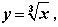 Функция  ее свойства и графикФункция  ее свойства и графикФункция  ее свойства и графикФункция  ее свойства и графикФункция  ее свойства и графикФункция  ее свойства и графикФункция  ее свойства и графикЦели ученика:Изучить модуль «Функция  ее свойства и график» и получить последовательную систему математических знаний, необходимых для изучения школьных естественнонаучных дисциплин на базовом уровне. 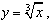 Для этого необходимо:иметь представление о понятии степенной функции с дробным показателем, о свойствах графика функции;овладеть умениями:– определять графики функций с дробным показателем;– определять графики функций с четным и нечетным дробным показателем;– строить графики функций по описанным свойствамЦели ученика:Изучить модуль «Функция  ее свойства и график» и получить последовательную систему математических знаний, необходимых для изучения школьных естественнонаучных дисциплин на базовом уровне. Для этого необходимо:иметь представление о понятии степенной функции с дробным показателем, о свойствах графика функции;овладеть умениями:– определять графики функций с дробным показателем;– определять графики функций с четным и нечетным дробным показателем;– строить графики функций по описанным свойствамЦели ученика:Изучить модуль «Функция  ее свойства и график» и получить последовательную систему математических знаний, необходимых для изучения школьных естественнонаучных дисциплин на базовом уровне. Для этого необходимо:иметь представление о понятии степенной функции с дробным показателем, о свойствах графика функции;овладеть умениями:– определять графики функций с дробным показателем;– определять графики функций с четным и нечетным дробным показателем;– строить графики функций по описанным свойствамЦели ученика:Изучить модуль «Функция  ее свойства и график» и получить последовательную систему математических знаний, необходимых для изучения школьных естественнонаучных дисциплин на базовом уровне. Для этого необходимо:иметь представление о понятии степенной функции с дробным показателем, о свойствах графика функции;овладеть умениями:– определять графики функций с дробным показателем;– определять графики функций с четным и нечетным дробным показателем;– строить графики функций по описанным свойствамЦели ученика:Изучить модуль «Функция  ее свойства и график» и получить последовательную систему математических знаний, необходимых для изучения школьных естественнонаучных дисциплин на базовом уровне. Для этого необходимо:иметь представление о понятии степенной функции с дробным показателем, о свойствах графика функции;овладеть умениями:– определять графики функций с дробным показателем;– определять графики функций с четным и нечетным дробным показателем;– строить графики функций по описанным свойствамЦели ученика:Изучить модуль «Функция  ее свойства и график» и получить последовательную систему математических знаний, необходимых для изучения школьных естественнонаучных дисциплин на базовом уровне. Для этого необходимо:иметь представление о понятии степенной функции с дробным показателем, о свойствах графика функции;овладеть умениями:– определять графики функций с дробным показателем;– определять графики функций с четным и нечетным дробным показателем;– строить графики функций по описанным свойствамЦели ученика:Изучить модуль «Функция  ее свойства и график» и получить последовательную систему математических знаний, необходимых для изучения школьных естественнонаучных дисциплин на базовом уровне. Для этого необходимо:иметь представление о понятии степенной функции с дробным показателем, о свойствах графика функции;овладеть умениями:– определять графики функций с дробным показателем;– определять графики функций с четным и нечетным дробным показателем;– строить графики функций по описанным свойствамЦели педагога:формирование представлений о степенной функции с дробным показателем, о свойствах и графике функции;формирование умений определять графики функций с дробным показателем, графики функций с четным и нечетным дробным показателем; строить графики функций по описанным свойствам;помощь в овладении умением строить и описывать свойства элементарных функций, объяснять изученные положения на самостоятельно подобранных конкретных примерахУниверсальные учебные действия (УУД): регулятивные: различать способ и результат действия; познавательные: владеть общим приемом решения задач; коммуникативные: договариваться и приходить к общему решению в совместной деятельности, в том числе в ситуации столкновения интересов.Универсальные учебные действия (УУД): регулятивные: различать способ и результат действия; познавательные: владеть общим приемом решения задач; коммуникативные: договариваться и приходить к общему решению в совместной деятельности, в том числе в ситуации столкновения интересов.Универсальные учебные действия (УУД): регулятивные: различать способ и результат действия; познавательные: владеть общим приемом решения задач; коммуникативные: договариваться и приходить к общему решению в совместной деятельности, в том числе в ситуации столкновения интересов.Универсальные учебные действия (УУД): регулятивные: различать способ и результат действия; познавательные: владеть общим приемом решения задач; коммуникативные: договариваться и приходить к общему решению в совместной деятельности, в том числе в ситуации столкновения интересов.Универсальные учебные действия (УУД): регулятивные: различать способ и результат действия; познавательные: владеть общим приемом решения задач; коммуникативные: договариваться и приходить к общему решению в совместной деятельности, в том числе в ситуации столкновения интересов.Универсальные учебные действия (УУД): регулятивные: различать способ и результат действия; познавательные: владеть общим приемом решения задач; коммуникативные: договариваться и приходить к общему решению в совместной деятельности, в том числе в ситуации столкновения интересов.Универсальные учебные действия (УУД): регулятивные: различать способ и результат действия; познавательные: владеть общим приемом решения задач; коммуникативные: договариваться и приходить к общему решению в совместной деятельности, в том числе в ситуации столкновения интересов.Универсальные учебные действия (УУД): регулятивные: различать способ и результат действия; познавательные: владеть общим приемом решения задач; коммуникативные: договариваться и приходить к общему решению в совместной деятельности, в том числе в ситуации столкновения интересов.61Функция y=, ее свойства и график.Функция y=, ее свойства и график.Функция y=, ее свойства и график.Функция кубического корня, график функции Функция кубического корня, график функции ФО, ПРИмеют представление о степенной функции с дробным показателем, 
о свойствах и графике функции. Умеют определять график функции с дробным показателем, оформлять решения, выполнять задания по заданному алгоритму, участвовать в диалоге.62Функция y=, ее свойства и график.Функция y=, ее свойства и график.Функция y=, ее свойства и график.у=,свойства данной функции. у=,свойства данной функции. ФО, СРЗнают о понятии степенной функции 
с дробным показателем, о свойствах 
и графике функции. Умеют определять графики функций 
с четным и нечетным дробным показателем, оформлять решения, выполнять задания по заданному алгоритму, участвовать в диалоге, приводить примеры, подбирать аргументы, формулировать выводы.63Контрольная работа № 4.Контрольная работа № 4.Контрольная работа № 4.Задания по теме «Числовая функция.»Задания по теме «Числовая функция.»Самостоятельное решение контрольной работы.Учащиеся систематизируют знания по теме «Числовые функции». Умеют работать с учебником, отбирать и структурировать материал, воспринимать устную речь, проводить информационно-смысловой анализ текста и лекции, приводить примеры; Глава 4. Прогрессии. (22часа)Глава 4. Прогрессии. (22часа)Глава 4. Прогрессии. (22часа)Глава 4. Прогрессии. (22часа)Глава 4. Прогрессии. (22часа)Глава 4. Прогрессии. (22часа)Глава 4. Прогрессии. (22часа)Глава 4. Прогрессии. (22часа)Модуль 1. Числовые последовательностиМодуль 1. Числовые последовательностиМодуль 1. Числовые последовательностиМодуль 1. Числовые последовательностиМодуль 1. Числовые последовательностиМодуль 1. Числовые последовательностиМодуль 1. Числовые последовательностиМодуль 1. Числовые последовательностиЦели ученика:Изучить модуль «Числовые последовательности» и получить последовательную систему математических знаний, необходимых для изучения школьных естественнонаучных дисциплин на базовом уровне. Для этого необходимо: иметь представление о числовой последовательности, арифметической прогрессии как частном случае числовых последовательностей, 
о трех способах задания последовательности: аналитическом, словесном 
и рекуррентном; овладеть умениями:– формулировать и обосновывать ряд свойств арифметической прогрессии, сводить их в одну таблицу;– решать текстовые задачи, используя свойства арифметической прогрессии;– выводить характеристическое свойство арифметической прогрессии; – применять его при решении математических задачЦели ученика:Изучить модуль «Числовые последовательности» и получить последовательную систему математических знаний, необходимых для изучения школьных естественнонаучных дисциплин на базовом уровне. Для этого необходимо: иметь представление о числовой последовательности, арифметической прогрессии как частном случае числовых последовательностей, 
о трех способах задания последовательности: аналитическом, словесном 
и рекуррентном; овладеть умениями:– формулировать и обосновывать ряд свойств арифметической прогрессии, сводить их в одну таблицу;– решать текстовые задачи, используя свойства арифметической прогрессии;– выводить характеристическое свойство арифметической прогрессии; – применять его при решении математических задачЦели ученика:Изучить модуль «Числовые последовательности» и получить последовательную систему математических знаний, необходимых для изучения школьных естественнонаучных дисциплин на базовом уровне. Для этого необходимо: иметь представление о числовой последовательности, арифметической прогрессии как частном случае числовых последовательностей, 
о трех способах задания последовательности: аналитическом, словесном 
и рекуррентном; овладеть умениями:– формулировать и обосновывать ряд свойств арифметической прогрессии, сводить их в одну таблицу;– решать текстовые задачи, используя свойства арифметической прогрессии;– выводить характеристическое свойство арифметической прогрессии; – применять его при решении математических задачЦели ученика:Изучить модуль «Числовые последовательности» и получить последовательную систему математических знаний, необходимых для изучения школьных естественнонаучных дисциплин на базовом уровне. Для этого необходимо: иметь представление о числовой последовательности, арифметической прогрессии как частном случае числовых последовательностей, 
о трех способах задания последовательности: аналитическом, словесном 
и рекуррентном; овладеть умениями:– формулировать и обосновывать ряд свойств арифметической прогрессии, сводить их в одну таблицу;– решать текстовые задачи, используя свойства арифметической прогрессии;– выводить характеристическое свойство арифметической прогрессии; – применять его при решении математических задачЦели ученика:Изучить модуль «Числовые последовательности» и получить последовательную систему математических знаний, необходимых для изучения школьных естественнонаучных дисциплин на базовом уровне. Для этого необходимо: иметь представление о числовой последовательности, арифметической прогрессии как частном случае числовых последовательностей, 
о трех способах задания последовательности: аналитическом, словесном 
и рекуррентном; овладеть умениями:– формулировать и обосновывать ряд свойств арифметической прогрессии, сводить их в одну таблицу;– решать текстовые задачи, используя свойства арифметической прогрессии;– выводить характеристическое свойство арифметической прогрессии; – применять его при решении математических задачЦели ученика:Изучить модуль «Числовые последовательности» и получить последовательную систему математических знаний, необходимых для изучения школьных естественнонаучных дисциплин на базовом уровне. Для этого необходимо: иметь представление о числовой последовательности, арифметической прогрессии как частном случае числовых последовательностей, 
о трех способах задания последовательности: аналитическом, словесном 
и рекуррентном; овладеть умениями:– формулировать и обосновывать ряд свойств арифметической прогрессии, сводить их в одну таблицу;– решать текстовые задачи, используя свойства арифметической прогрессии;– выводить характеристическое свойство арифметической прогрессии; – применять его при решении математических задачЦели ученика:Изучить модуль «Числовые последовательности» и получить последовательную систему математических знаний, необходимых для изучения школьных естественнонаучных дисциплин на базовом уровне. Для этого необходимо: иметь представление о числовой последовательности, арифметической прогрессии как частном случае числовых последовательностей, 
о трех способах задания последовательности: аналитическом, словесном 
и рекуррентном; овладеть умениями:– формулировать и обосновывать ряд свойств арифметической прогрессии, сводить их в одну таблицу;– решать текстовые задачи, используя свойства арифметической прогрессии;– выводить характеристическое свойство арифметической прогрессии; – применять его при решении математических задачЦели педагога: формирование представлений о числовой последовательности, арифметической прогрессии как частном случае числовых последовательностей, о трех способах задания последовательности: аналитическом, словесном и рекуррентном; формирование умений обосновывать ряд свойств арифметической прогрессий, сводить их в одну таблицу; решать текстовые задачи, используя свойства арифметической прогрессии; выводить характеристическое свойство арифметической прогрессии и уметь применять его при решении математических задачУниверсальные учебные действия (УУД): регулятивные: оценивать правильность выполнения действия на уровне адекватной ретроспективной оценки; познавательные: ориентироваться на разнообразие способов решения задач; коммуникативные: учитывать разные мнения и стремиться к координации различных позиций в сотрудничестве.Универсальные учебные действия (УУД): регулятивные: оценивать правильность выполнения действия на уровне адекватной ретроспективной оценки; познавательные: ориентироваться на разнообразие способов решения задач; коммуникативные: учитывать разные мнения и стремиться к координации различных позиций в сотрудничестве.Универсальные учебные действия (УУД): регулятивные: оценивать правильность выполнения действия на уровне адекватной ретроспективной оценки; познавательные: ориентироваться на разнообразие способов решения задач; коммуникативные: учитывать разные мнения и стремиться к координации различных позиций в сотрудничестве.Универсальные учебные действия (УУД): регулятивные: оценивать правильность выполнения действия на уровне адекватной ретроспективной оценки; познавательные: ориентироваться на разнообразие способов решения задач; коммуникативные: учитывать разные мнения и стремиться к координации различных позиций в сотрудничестве.Универсальные учебные действия (УУД): регулятивные: оценивать правильность выполнения действия на уровне адекватной ретроспективной оценки; познавательные: ориентироваться на разнообразие способов решения задач; коммуникативные: учитывать разные мнения и стремиться к координации различных позиций в сотрудничестве.Универсальные учебные действия (УУД): регулятивные: оценивать правильность выполнения действия на уровне адекватной ретроспективной оценки; познавательные: ориентироваться на разнообразие способов решения задач; коммуникативные: учитывать разные мнения и стремиться к координации различных позиций в сотрудничестве.Универсальные учебные действия (УУД): регулятивные: оценивать правильность выполнения действия на уровне адекватной ретроспективной оценки; познавательные: ориентироваться на разнообразие способов решения задач; коммуникативные: учитывать разные мнения и стремиться к координации различных позиций в сотрудничестве.Универсальные учебные действия (УУД): регулятивные: оценивать правильность выполнения действия на уровне адекватной ретроспективной оценки; познавательные: ориентироваться на разнообразие способов решения задач; коммуникативные: учитывать разные мнения и стремиться к координации различных позиций в сотрудничестве.64Числовые последовательности. Определение числовой последовательности.Числовые последовательности. Определение числовой последовательности.Числовые последовательности. Определение числовой последовательности.Числовая последовательность, способы задания последовательностей; монотонные последовательности (возрастающая, убывающая). Числовая последовательность, способы задания последовательностей; монотонные последовательности (возрастающая, убывающая). ФО, СРЗнать определение числовой последовательности, способы задания числовой последовательности. Уметь задать числовую последовательность словесно.65Аналитическое задание числовой последовательности.Аналитическое задание числовой последовательности.Аналитическое задание числовой последовательности.Числовая последовательность, способы задания последовательности -аналитический, монотонные последовательности (возрастающая, убывающая). Числовая последовательность, способы задания последовательности -аналитический, монотонные последовательности (возрастающая, убывающая). ФО, ПРПрименяют определение числовой последовательности, способы задания числовой последовательности.Задают числовую последовательность аналитически, словесно.66Подготовка к ГИАПодготовка к ГИАПодготовка к ГИА67Рекуррентное задание последовательности.Рекуррентное задание последовательности.Рекуррентное задание последовательности.Числовая последовательность, способы   задания последовательностей - аналитическое, словесное, рекуррентное, монотонные последовательности (возрастающая, убывающая). Числовая последовательность, способы   задания последовательностей - аналитическое, словесное, рекуррентное, монотонные последовательности (возрастающая, убывающая). СР по РТПрименяют определение числовой последовательности, способы задания числовой последовательности.Задают числовую последовательность аналитически, словесно, рекуррентно.68Свойства числовых последовательностей.Свойства числовых последовательностей.Свойства числовых последовательностей.Числовая последовательность, способы задания последовательности (аналитическое, словесное, рекуррентное), свойства числовых последовательностей, монотонные последовательности (возрастающая, убывающая). Числовая последовательность, способы задания последовательности (аналитическое, словесное, рекуррентное), свойства числовых последовательностей, монотонные последовательности (возрастающая, убывающая). ФО, СРПрименяют определение числовой последовательности, способы задания числовой последовательности.Задают числовую последовательность аналитически, словесно, рекуррентно.69Арифметическая прогрессия. Основные понятия.Арифметическая прогрессия. Основные понятия.Арифметическая прогрессия. Основные понятия.Арифметическая прогрессия, основные понятия.Арифметическая прогрессия, основные понятия.СР по РТЗнать определение и формулу n-го члена арифметической прогрессии. Уметь:-применять формулы n-го члена арифметической прогрессии, применять формулу n-го члена при решении математических задач.70Подготовка к ГИАПодготовка к ГИАПодготовка к ГИА71Формула n – го члена арифметической прогрессии.Формула n – го члена арифметической прогрессии.Формула n – го члена арифметической прогрессии.Арифметическая прогрессия, разность, возрастающая или убывающая прогрессия, формула n члена.Арифметическая прогрессия, разность, возрастающая или убывающая прогрессия, формула n члена.СР по РТЗнать определение и формулу n-го члена арифметической прогрессии. Уметь:-применять формулы n-го члена арифметической прогрессии, применять формулу n-го члена при решении математических задач.72Формула суммы членов конечной арифметической прогрессииФормула суммы членов конечной арифметической прогрессииФормула суммы членов конечной арифметической прогрессииАрифметическая прогрессия, разность, возрастающая прогрессия, конечная прогрессия, формула суммы членов конечной арифметической прогрессииАрифметическая прогрессия, разность, возрастающая прогрессия, конечная прогрессия, формула суммы членов конечной арифметической прогрессииСР по РТЗнать определение формулы суммы членов конечной арифметической прогрессии.Уметь:-применять формулы n-го члена арифметической прогрессии, суммы членов конечной арифметической прогрессии при решении задач.73Формула суммы членов конечной арифметической прогрессииФормула суммы членов конечной арифметической прогрессииФормула суммы членов конечной арифметической прогрессииАрифметическая прогрессия, разность, возрастающая прогрессия, конечная прогрессия, формула суммы членов конечной арифметической прогрессииАрифметическая прогрессия, разность, возрастающая прогрессия, конечная прогрессия, формула суммы членов конечной арифметической прогрессииСРЗнать определение формулы суммы членов конечной арифметической прогрессии.Уметь:-применять формулы n-го члена арифметической прогрессии, суммы членов конечной арифметической прогрессии при решении задач.74Характеристическое свойство арифметической прогрессииХарактеристическое свойство арифметической прогрессииХарактеристическое свойство арифметической прогрессииХарактеристическое свойство арифметической прогрессии.Характеристическое свойство арифметической прогрессии.МДЗнать характеристическое свойство арифметической прогрессии.Уметь: - применять характеристическое свойство арифметической прогрессии при решении математических задач.75-76Подготовка к ГИАПодготовка к ГИАПодготовка к ГИАМодуль 2. Геометрическая прогрессияМодуль 2. Геометрическая прогрессияМодуль 2. Геометрическая прогрессияМодуль 2. Геометрическая прогрессияМодуль 2. Геометрическая прогрессияМодуль 2. Геометрическая прогрессияМодуль 2. Геометрическая прогрессияМодуль 2. Геометрическая прогрессияЦели ученика:Изучить модуль «Геометрическая прогрессия» и получить последовательную систему математических знаний, необходимых для изучения школьных естественнонаучных дисциплин на базовом уровне. Для этого необходимо: иметь представление о числовой последовательности, геометрической прогрессии как частном случае числовых последовательностей, 
о трех способах задания последовательности: аналитическом, словесном и рекуррентном; овладеть умениями:– формулировать и обосновывать ряд свойств геометрической прогрессии, сводить их в одну таблицу;– решать текстовые задачи, используя свойства геометрической прогрессии;– выводить характеристическое свойство геометрической прогрессии;– применять его при решении математических задачЦели ученика:Изучить модуль «Геометрическая прогрессия» и получить последовательную систему математических знаний, необходимых для изучения школьных естественнонаучных дисциплин на базовом уровне. Для этого необходимо: иметь представление о числовой последовательности, геометрической прогрессии как частном случае числовых последовательностей, 
о трех способах задания последовательности: аналитическом, словесном и рекуррентном; овладеть умениями:– формулировать и обосновывать ряд свойств геометрической прогрессии, сводить их в одну таблицу;– решать текстовые задачи, используя свойства геометрической прогрессии;– выводить характеристическое свойство геометрической прогрессии;– применять его при решении математических задачЦели ученика:Изучить модуль «Геометрическая прогрессия» и получить последовательную систему математических знаний, необходимых для изучения школьных естественнонаучных дисциплин на базовом уровне. Для этого необходимо: иметь представление о числовой последовательности, геометрической прогрессии как частном случае числовых последовательностей, 
о трех способах задания последовательности: аналитическом, словесном и рекуррентном; овладеть умениями:– формулировать и обосновывать ряд свойств геометрической прогрессии, сводить их в одну таблицу;– решать текстовые задачи, используя свойства геометрической прогрессии;– выводить характеристическое свойство геометрической прогрессии;– применять его при решении математических задачЦели ученика:Изучить модуль «Геометрическая прогрессия» и получить последовательную систему математических знаний, необходимых для изучения школьных естественнонаучных дисциплин на базовом уровне. Для этого необходимо: иметь представление о числовой последовательности, геометрической прогрессии как частном случае числовых последовательностей, 
о трех способах задания последовательности: аналитическом, словесном и рекуррентном; овладеть умениями:– формулировать и обосновывать ряд свойств геометрической прогрессии, сводить их в одну таблицу;– решать текстовые задачи, используя свойства геометрической прогрессии;– выводить характеристическое свойство геометрической прогрессии;– применять его при решении математических задачЦели ученика:Изучить модуль «Геометрическая прогрессия» и получить последовательную систему математических знаний, необходимых для изучения школьных естественнонаучных дисциплин на базовом уровне. Для этого необходимо: иметь представление о числовой последовательности, геометрической прогрессии как частном случае числовых последовательностей, 
о трех способах задания последовательности: аналитическом, словесном и рекуррентном; овладеть умениями:– формулировать и обосновывать ряд свойств геометрической прогрессии, сводить их в одну таблицу;– решать текстовые задачи, используя свойства геометрической прогрессии;– выводить характеристическое свойство геометрической прогрессии;– применять его при решении математических задачЦели ученика:Изучить модуль «Геометрическая прогрессия» и получить последовательную систему математических знаний, необходимых для изучения школьных естественнонаучных дисциплин на базовом уровне. Для этого необходимо: иметь представление о числовой последовательности, геометрической прогрессии как частном случае числовых последовательностей, 
о трех способах задания последовательности: аналитическом, словесном и рекуррентном; овладеть умениями:– формулировать и обосновывать ряд свойств геометрической прогрессии, сводить их в одну таблицу;– решать текстовые задачи, используя свойства геометрической прогрессии;– выводить характеристическое свойство геометрической прогрессии;– применять его при решении математических задачЦели ученика:Изучить модуль «Геометрическая прогрессия» и получить последовательную систему математических знаний, необходимых для изучения школьных естественнонаучных дисциплин на базовом уровне. Для этого необходимо: иметь представление о числовой последовательности, геометрической прогрессии как частном случае числовых последовательностей, 
о трех способах задания последовательности: аналитическом, словесном и рекуррентном; овладеть умениями:– формулировать и обосновывать ряд свойств геометрической прогрессии, сводить их в одну таблицу;– решать текстовые задачи, используя свойства геометрической прогрессии;– выводить характеристическое свойство геометрической прогрессии;– применять его при решении математических задачЦели педагога: формирование представлений о числовой последовательности, геометрической прогрессии как частном случае числовых последовательностей, о трех способах задания последовательности: аналитическом, словесном и рекуррентном; формирование умений обосновывать ряд свойств геометрической прогрессии, сводить их в одну таблицу, решать текстовые задачи, используя свойства геометрической прогрессии; выводить характеристическое свойство геометрической профессии и уметь применять его при решении математических задачУниверсальные учебные действия (УУД): регулятивные: оценивать правильность выполнения действия на уровне адекватной ретроспективной оценки; познавательные: строить речевое высказывание в устной и письменной форме; коммуникативные: контролировать действия партнера.Универсальные учебные действия (УУД): регулятивные: оценивать правильность выполнения действия на уровне адекватной ретроспективной оценки; познавательные: строить речевое высказывание в устной и письменной форме; коммуникативные: контролировать действия партнера.Универсальные учебные действия (УУД): регулятивные: оценивать правильность выполнения действия на уровне адекватной ретроспективной оценки; познавательные: строить речевое высказывание в устной и письменной форме; коммуникативные: контролировать действия партнера.Универсальные учебные действия (УУД): регулятивные: оценивать правильность выполнения действия на уровне адекватной ретроспективной оценки; познавательные: строить речевое высказывание в устной и письменной форме; коммуникативные: контролировать действия партнера.Универсальные учебные действия (УУД): регулятивные: оценивать правильность выполнения действия на уровне адекватной ретроспективной оценки; познавательные: строить речевое высказывание в устной и письменной форме; коммуникативные: контролировать действия партнера.Универсальные учебные действия (УУД): регулятивные: оценивать правильность выполнения действия на уровне адекватной ретроспективной оценки; познавательные: строить речевое высказывание в устной и письменной форме; коммуникативные: контролировать действия партнера.Универсальные учебные действия (УУД): регулятивные: оценивать правильность выполнения действия на уровне адекватной ретроспективной оценки; познавательные: строить речевое высказывание в устной и письменной форме; коммуникативные: контролировать действия партнера.Универсальные учебные действия (УУД): регулятивные: оценивать правильность выполнения действия на уровне адекватной ретроспективной оценки; познавательные: строить речевое высказывание в устной и письменной форме; коммуникативные: контролировать действия партнера.77Геометрическая прогрессия. Основные понятия.Геометрическая прогрессия. Основные понятия.Геометрическая прогрессия. Основные понятия.Геометрическая прогрессия, знаменатель прогрессии, возрастающая прогрессия.Геометрическая прогрессия, знаменатель прогрессии, возрастающая прогрессия.ФО, СРЗнать определение геометрической прогрессии. Уметь составлять геометрическую прогрессию, находить члены и знаменатель геометрической прогрессии, применять при решении задач.78Формула n – го члена геометрической прогрессииФормула n – го члена геометрической прогрессииФормула n – го члена геометрической прогрессииГеометрическая прогрессия, знаменатель прогрессии, возрастающая прогрессия, конечная прогрессия, формула n члена геометрической прогрессии.Геометрическая прогрессия, знаменатель прогрессии, возрастающая прогрессия, конечная прогрессия, формула n члена геометрической прогрессии.СР по РТЗнать определение и формулу n-го члена геометрической прогрессии, уметь применять формулу n-го члена геометрической прогрессии при решении задач.79Формула n – го члена геометрической прогрессииФормула n – го члена геометрической прогрессииФормула n – го члена геометрической прогрессииГеометрическая прогрессия, знаменатель прогрессии, возрастающая прогрессия, конечная прогрессия, формула n члена геометрической прогрессии.Геометрическая прогрессия, знаменатель прогрессии, возрастающая прогрессия, конечная прогрессия, формула n члена геометрической прогрессии.ПРЗнать определение и формулу n-го члена геометрической прогрессии, уметь применять формулу n-го члена геометрической прогрессии при решении задач.80Формула суммы членов конечной геометрической прогрессииФормула суммы членов конечной геометрической прогрессииФормула суммы членов конечной геометрической прогрессииФормула суммы членов конечной геометрической прогрессииФормула суммы членов конечной геометрической прогрессииСР по РТЗнать формулу суммы членов конечной геометрической прогрессии.Уметь применять   формулу суммы членов конечной геометрической прогрессии при решении задач.81Подготовка к ГИАПодготовка к ГИАПодготовка к ГИА82Характеристическое свойство геометрической прогрессии Характеристическое свойство геометрической прогрессии Характеристическое свойство геометрической прогрессии Характеристическое свойство геометрической прогрессии.Характеристическое свойство геометрической прогрессии.ФО, СРЗнать характеристическое свойство геометрической прогрессии.Уметь характеристическое свойство геометрической прогрессии при решении задач.83Прогрессии и банковские расчетыПрогрессии и банковские расчетыПрогрессии и банковские расчетыФормула простых и сложных процентов, банковские расчеты.Формула простых и сложных процентов, банковские расчеты.ПРЗнать формулу n-го члена геометрической прогрессии, формулу суммы членов конечной геометрической прогрессии, характеристическое свойство геометрической прогрессии.Уметь применять формулу n-го члена геометрической прогрессии, формулу суммы членов конечной геометрической прогрессии, характеристическое свойство геометрической прогрессии при решении задач.84Контрольная работа № 5Контрольная работа № 5Контрольная работа № 5Задания по теме «Арифметическая и геометрическая прогрессии»Задания по теме «Арифметическая и геометрическая прогрессии»Самостоятельное решение контрольной работы.Применяют и обобщают и полученные знания по теме«Арифметическая и геометрическая прогрессии»85Подготовка к ГИАПодготовка к ГИАПодготовка к ГИАРешение тестовРешение тестовгрупповаяПрименение полученных знаний при подготовке к ГИАГлава 5. Элементы комбинаторики, статистики и теории вероятности. (20час)Глава 5. Элементы комбинаторики, статистики и теории вероятности. (20час)Глава 5. Элементы комбинаторики, статистики и теории вероятности. (20час)Глава 5. Элементы комбинаторики, статистики и теории вероятности. (20час)Глава 5. Элементы комбинаторики, статистики и теории вероятности. (20час)Глава 5. Элементы комбинаторики, статистики и теории вероятности. (20час)Глава 5. Элементы комбинаторики, статистики и теории вероятности. (20час)Глава 5. Элементы комбинаторики, статистики и теории вероятности. (20час)Модуль 1. Комбинаторные задачиМодуль 1. Комбинаторные задачиМодуль 1. Комбинаторные задачиМодуль 1. Комбинаторные задачиМодуль 1. Комбинаторные задачиМодуль 1. Комбинаторные задачиМодуль 1. Комбинаторные задачиМодуль 1. Комбинаторные задачиЦели ученика:Изучить модуль «Комбинаторные задачи» и получить последовательную систему математических знаний, необходимых для изучения школьных естественнонаучных дисциплин на базовом уровне. Для этого необходимо: иметь представление о комбинаторных задачах, элементах комбинаторики: перестановке, перемещении, сочетании; о понятии «среднее арифметическое», размахе ряда чисел, моде ряда чисел, о медиане произвольного ряда; овладеть умениями:– решать комбинаторные задачи, составляя дерево возможных вариантов, используя комбинаторное правило умножения; – решать задачи на нахождение среднего арифметического, размаха ряда чисел, моды ряда чисел; – осуществлять сбор и группировку статистических данныхЦели ученика:Изучить модуль «Комбинаторные задачи» и получить последовательную систему математических знаний, необходимых для изучения школьных естественнонаучных дисциплин на базовом уровне. Для этого необходимо: иметь представление о комбинаторных задачах, элементах комбинаторики: перестановке, перемещении, сочетании; о понятии «среднее арифметическое», размахе ряда чисел, моде ряда чисел, о медиане произвольного ряда; овладеть умениями:– решать комбинаторные задачи, составляя дерево возможных вариантов, используя комбинаторное правило умножения; – решать задачи на нахождение среднего арифметического, размаха ряда чисел, моды ряда чисел; – осуществлять сбор и группировку статистических данныхЦели ученика:Изучить модуль «Комбинаторные задачи» и получить последовательную систему математических знаний, необходимых для изучения школьных естественнонаучных дисциплин на базовом уровне. Для этого необходимо: иметь представление о комбинаторных задачах, элементах комбинаторики: перестановке, перемещении, сочетании; о понятии «среднее арифметическое», размахе ряда чисел, моде ряда чисел, о медиане произвольного ряда; овладеть умениями:– решать комбинаторные задачи, составляя дерево возможных вариантов, используя комбинаторное правило умножения; – решать задачи на нахождение среднего арифметического, размаха ряда чисел, моды ряда чисел; – осуществлять сбор и группировку статистических данныхЦели ученика:Изучить модуль «Комбинаторные задачи» и получить последовательную систему математических знаний, необходимых для изучения школьных естественнонаучных дисциплин на базовом уровне. Для этого необходимо: иметь представление о комбинаторных задачах, элементах комбинаторики: перестановке, перемещении, сочетании; о понятии «среднее арифметическое», размахе ряда чисел, моде ряда чисел, о медиане произвольного ряда; овладеть умениями:– решать комбинаторные задачи, составляя дерево возможных вариантов, используя комбинаторное правило умножения; – решать задачи на нахождение среднего арифметического, размаха ряда чисел, моды ряда чисел; – осуществлять сбор и группировку статистических данныхЦели ученика:Изучить модуль «Комбинаторные задачи» и получить последовательную систему математических знаний, необходимых для изучения школьных естественнонаучных дисциплин на базовом уровне. Для этого необходимо: иметь представление о комбинаторных задачах, элементах комбинаторики: перестановке, перемещении, сочетании; о понятии «среднее арифметическое», размахе ряда чисел, моде ряда чисел, о медиане произвольного ряда; овладеть умениями:– решать комбинаторные задачи, составляя дерево возможных вариантов, используя комбинаторное правило умножения; – решать задачи на нахождение среднего арифметического, размаха ряда чисел, моды ряда чисел; – осуществлять сбор и группировку статистических данныхЦели ученика:Изучить модуль «Комбинаторные задачи» и получить последовательную систему математических знаний, необходимых для изучения школьных естественнонаучных дисциплин на базовом уровне. Для этого необходимо: иметь представление о комбинаторных задачах, элементах комбинаторики: перестановке, перемещении, сочетании; о понятии «среднее арифметическое», размахе ряда чисел, моде ряда чисел, о медиане произвольного ряда; овладеть умениями:– решать комбинаторные задачи, составляя дерево возможных вариантов, используя комбинаторное правило умножения; – решать задачи на нахождение среднего арифметического, размаха ряда чисел, моды ряда чисел; – осуществлять сбор и группировку статистических данныхЦели ученика:Изучить модуль «Комбинаторные задачи» и получить последовательную систему математических знаний, необходимых для изучения школьных естественнонаучных дисциплин на базовом уровне. Для этого необходимо: иметь представление о комбинаторных задачах, элементах комбинаторики: перестановке, перемещении, сочетании; о понятии «среднее арифметическое», размахе ряда чисел, моде ряда чисел, о медиане произвольного ряда; овладеть умениями:– решать комбинаторные задачи, составляя дерево возможных вариантов, используя комбинаторное правило умножения; – решать задачи на нахождение среднего арифметического, размаха ряда чисел, моды ряда чисел; – осуществлять сбор и группировку статистических данныхЦели педагога: формирование представлений о комбинаторных задачах, элементах комбинаторики: перестановке, перемещении, сочетании; о понятии «среднее арифметическое», размахе ряда чисел, моде ряда чисел, о медиане произвольного ряда; формирование умений решать комбинаторные задачи, составляя дерево возможных вариантов, используя комбинаторное правило умножения; помощь в овладении умением решать задачи на нахождение среднего арифметического, размаха ряда чисел, моды ряда чисел; осуществлять сбор и группировку статистических данныхУниверсальные учебные действия (УУД): регулятивные: учитывать правило в планировании и контроле способа решения; познавательные: ориентироваться на разнообразие способов решения задач; коммуникативные: учитывать разные мнения и стремиться к координации различных позиций в сотрудничестве.Универсальные учебные действия (УУД): регулятивные: учитывать правило в планировании и контроле способа решения; познавательные: ориентироваться на разнообразие способов решения задач; коммуникативные: учитывать разные мнения и стремиться к координации различных позиций в сотрудничестве.Универсальные учебные действия (УУД): регулятивные: учитывать правило в планировании и контроле способа решения; познавательные: ориентироваться на разнообразие способов решения задач; коммуникативные: учитывать разные мнения и стремиться к координации различных позиций в сотрудничестве.Универсальные учебные действия (УУД): регулятивные: учитывать правило в планировании и контроле способа решения; познавательные: ориентироваться на разнообразие способов решения задач; коммуникативные: учитывать разные мнения и стремиться к координации различных позиций в сотрудничестве.Универсальные учебные действия (УУД): регулятивные: учитывать правило в планировании и контроле способа решения; познавательные: ориентироваться на разнообразие способов решения задач; коммуникативные: учитывать разные мнения и стремиться к координации различных позиций в сотрудничестве.Универсальные учебные действия (УУД): регулятивные: учитывать правило в планировании и контроле способа решения; познавательные: ориентироваться на разнообразие способов решения задач; коммуникативные: учитывать разные мнения и стремиться к координации различных позиций в сотрудничестве.Универсальные учебные действия (УУД): регулятивные: учитывать правило в планировании и контроле способа решения; познавательные: ориентироваться на разнообразие способов решения задач; коммуникативные: учитывать разные мнения и стремиться к координации различных позиций в сотрудничестве.Универсальные учебные действия (УУД): регулятивные: учитывать правило в планировании и контроле способа решения; познавательные: ориентироваться на разнообразие способов решения задач; коммуникативные: учитывать разные мнения и стремиться к координации различных позиций в сотрудничестве.86-87Комбинаторные задачиКомбинаторные задачиКомбинаторные задачиМетод перебора вариантов, дерево возможных вариантов.Метод перебора вариантов, дерево возможных вариантов.ФО, СРЗнать, как решать простейшие комбинаторные задачи, рассматривая дерево возможных вариантовУметь решать простейшие комбинаторные задачи, рассматривая дерево возможных вариантов.88-89Комбинаторные задачиКомбинаторные задачиКомбинаторные задачиМетод перебора вариантов, дерево возможных вариантов.Метод перебора вариантов, дерево возможных вариантов.СР по РТЗнать, как решать простейшие комбинаторные задачи, рассматривая дерево возможных вариантов, правило умноженияУметь решать простейшие комбинаторные задачи, рассматривая дерево возможных вариантов, правило умножения.90-91Множества и операции над нимиМножества и операции над нимиМножества и операции над нимиСР92Подготовка к ГИАПодготовка к ГИАПодготовка к ГИА93Факториал. Перестановки.Факториал. Перестановки.Факториал. Перестановки.Метод перебора вариантов, дерево возможных вариантов, правило умножения, факториал.Метод перебора вариантов, дерево возможных вариантов, правило умножения, факториал.СРЗнать, как решать простейшие комбинаторные задачи, рассматривая дерево возможных вариантов, правило умноженияУметь решать простейшие комбинаторные задачи, рассматривая дерево возможных вариантов, правило умножения.94-95Сочетания.Сочетания.Сочетания.Методы статистической обработки результатов измерений, общий ряд данных ряд данных, варианта ряда данных, её кратность, частота и процентная частота, сочетания, числовые характеристики информации (мода, объем, размах, среднее).Методы статистической обработки результатов измерений, общий ряд данных ряд данных, варианта ряда данных, её кратность, частота и процентная частота, сочетания, числовые характеристики информации (мода, объем, размах, среднее).СРЗнать, как решать простейшие комбинаторные задачи, рассматривая дерево возможных вариантов, правило умноженияУметь решать простейшие комбинаторные задачи, рассматривая дерево возможных вариантов, правило умножения, вычислять задания применяя правило сочетания.96Статистика – дизайн информацииСтатистика – дизайн информацииСтатистика – дизайн информацииМетоды статистической  обработки результатов измерений, общий ряд данных и ряд данных конкретного измерения, варианта ряда данных, её кратность, частота и процентная частота, сгруппированный ряд данных, многоугольники распределения, числовые характеристики информации (мода, объем, размах, среднее).Методы статистической  обработки результатов измерений, общий ряд данных и ряд данных конкретного измерения, варианта ряда данных, её кратность, частота и процентная частота, сгруппированный ряд данных, многоугольники распределения, числовые характеристики информации (мода, объем, размах, среднее).СРПрименяют -статистические методы обработки информации, числовые характеристики информации;-указывают общий ряд данных измерений, наименьшую и наибольшую варианты, -определяют кратность варианты, процентную частоту, строят многоугольник процентных частот.97Группировка информации. Табличное представление информацииГруппировка информации. Табличное представление информацииГруппировка информации. Табличное представление информацииМетоды статистической обработки результатов измерений, общий ряд данных и ряд данных конкретного измерения, группировка информации, варианта ряда данных, её кратность, частота и процентная частота, сгруппированный ряд данных, табличное представление информации.Методы статистической обработки результатов измерений, общий ряд данных и ряд данных конкретного измерения, группировка информации, варианта ряда данных, её кратность, частота и процентная частота, сгруппированный ряд данных, табличное представление информации.ФО, МДМетоды статистической обработки результатов измерений, общий ряд данных и ряд данных конкретного измерения, варианта ряда данных, её кратность, частота и процентная частота, сгруппированный ряд данных, многоугольники распределения, числовые характеристики информации (мода, объем, размах, среднее).98Подготовка к ГИАПодготовка к ГИАПодготовка к ГИА99-100Графическое представление информации. Числовые характеристики данных измерения.Графическое представление информации. Числовые характеристики данных измерения.Графическое представление информации. Числовые характеристики данных измерения.Общий ряд данных, варианта ряда данных, её кратность, частота и процентная частота, сгруппированный ряд данных, числовые характеристики информации (мода, объем, размах, среднее). Графическое представление информации.Общий ряд данных, варианта ряда данных, её кратность, частота и процентная частота, сгруппированный ряд данных, числовые характеристики информации (мода, объем, размах, среднее). Графическое представление информации.СР по РТМетоды статистической обработки результатов измерений, общий ряд данных и ряд данных конкретного измерения, варианта ряда данных, её кратность, частота и процентная частота, сгруппированный ряд данных, многоугольники распределения, числовые характеристики информации (мода, объем, размах, среднее).Модуль 2. Простейшие вероятностные задачиМодуль 2. Простейшие вероятностные задачиМодуль 2. Простейшие вероятностные задачиМодуль 2. Простейшие вероятностные задачиМодуль 2. Простейшие вероятностные задачиМодуль 2. Простейшие вероятностные задачиМодуль 2. Простейшие вероятностные задачиМодуль 2. Простейшие вероятностные задачиЦели ученика:Изучить модуль «Простейшие вероятностные задачи» и получить последовательную систему математических знаний, необходимых для изучения школьных естественнонаучных дисциплин на базовом уровне.Для этого необходимо: иметь представление о новом математическом направлении – теории вероятностей, о понятии множества и операциях над ними, о простейших вероятностных задачах; овладеть умениями:– решать вероятностные задачи жизненного содержания; – выводить основные формулы теории вероятностей; – применять формулы теории вероятностей Цели ученика:Изучить модуль «Простейшие вероятностные задачи» и получить последовательную систему математических знаний, необходимых для изучения школьных естественнонаучных дисциплин на базовом уровне.Для этого необходимо: иметь представление о новом математическом направлении – теории вероятностей, о понятии множества и операциях над ними, о простейших вероятностных задачах; овладеть умениями:– решать вероятностные задачи жизненного содержания; – выводить основные формулы теории вероятностей; – применять формулы теории вероятностей Цели ученика:Изучить модуль «Простейшие вероятностные задачи» и получить последовательную систему математических знаний, необходимых для изучения школьных естественнонаучных дисциплин на базовом уровне.Для этого необходимо: иметь представление о новом математическом направлении – теории вероятностей, о понятии множества и операциях над ними, о простейших вероятностных задачах; овладеть умениями:– решать вероятностные задачи жизненного содержания; – выводить основные формулы теории вероятностей; – применять формулы теории вероятностей Цели ученика:Изучить модуль «Простейшие вероятностные задачи» и получить последовательную систему математических знаний, необходимых для изучения школьных естественнонаучных дисциплин на базовом уровне.Для этого необходимо: иметь представление о новом математическом направлении – теории вероятностей, о понятии множества и операциях над ними, о простейших вероятностных задачах; овладеть умениями:– решать вероятностные задачи жизненного содержания; – выводить основные формулы теории вероятностей; – применять формулы теории вероятностей Цели ученика:Изучить модуль «Простейшие вероятностные задачи» и получить последовательную систему математических знаний, необходимых для изучения школьных естественнонаучных дисциплин на базовом уровне.Для этого необходимо: иметь представление о новом математическом направлении – теории вероятностей, о понятии множества и операциях над ними, о простейших вероятностных задачах; овладеть умениями:– решать вероятностные задачи жизненного содержания; – выводить основные формулы теории вероятностей; – применять формулы теории вероятностей Цели ученика:Изучить модуль «Простейшие вероятностные задачи» и получить последовательную систему математических знаний, необходимых для изучения школьных естественнонаучных дисциплин на базовом уровне.Для этого необходимо: иметь представление о новом математическом направлении – теории вероятностей, о понятии множества и операциях над ними, о простейших вероятностных задачах; овладеть умениями:– решать вероятностные задачи жизненного содержания; – выводить основные формулы теории вероятностей; – применять формулы теории вероятностей Цели ученика:Изучить модуль «Простейшие вероятностные задачи» и получить последовательную систему математических знаний, необходимых для изучения школьных естественнонаучных дисциплин на базовом уровне.Для этого необходимо: иметь представление о новом математическом направлении – теории вероятностей, о понятии множества и операциях над ними, о простейших вероятностных задачах; овладеть умениями:– решать вероятностные задачи жизненного содержания; – выводить основные формулы теории вероятностей; – применять формулы теории вероятностей Цели педагога: формирование представлений о новом математическом направлении – теории вероятностей, о понятии множества и операциях над ни-
ми, о простейших вероятностных задачах; формирование умения выводить основные формулы теории вероятностей; помощь в овладении умением решать вероятностные задачи жизненного содержания; помощь в овладении навыком применять формулы теории вероятностейУниверсальные учебные действия (УУД): регулятивные: различать способ и результат действия; познавательные: владеть общим приемом решения задач; коммуникативные: договариваться и приходить к общему решению в совместной деятельности, в том числе в ситуации столкновения интересов.Универсальные учебные действия (УУД): регулятивные: различать способ и результат действия; познавательные: владеть общим приемом решения задач; коммуникативные: договариваться и приходить к общему решению в совместной деятельности, в том числе в ситуации столкновения интересов.Универсальные учебные действия (УУД): регулятивные: различать способ и результат действия; познавательные: владеть общим приемом решения задач; коммуникативные: договариваться и приходить к общему решению в совместной деятельности, в том числе в ситуации столкновения интересов.Универсальные учебные действия (УУД): регулятивные: различать способ и результат действия; познавательные: владеть общим приемом решения задач; коммуникативные: договариваться и приходить к общему решению в совместной деятельности, в том числе в ситуации столкновения интересов.Универсальные учебные действия (УУД): регулятивные: различать способ и результат действия; познавательные: владеть общим приемом решения задач; коммуникативные: договариваться и приходить к общему решению в совместной деятельности, в том числе в ситуации столкновения интересов.Универсальные учебные действия (УУД): регулятивные: различать способ и результат действия; познавательные: владеть общим приемом решения задач; коммуникативные: договариваться и приходить к общему решению в совместной деятельности, в том числе в ситуации столкновения интересов.Универсальные учебные действия (УУД): регулятивные: различать способ и результат действия; познавательные: владеть общим приемом решения задач; коммуникативные: договариваться и приходить к общему решению в совместной деятельности, в том числе в ситуации столкновения интересов.Универсальные учебные действия (УУД): регулятивные: различать способ и результат действия; познавательные: владеть общим приемом решения задач; коммуникативные: договариваться и приходить к общему решению в совместной деятельности, в том числе в ситуации столкновения интересов.101-102Простейшие вероятностные задачиПростейшие вероятностные задачиПростейшие вероятностные задачиСлучайные события: достоверное и невозможное события, несовместные события, событие, противоположное данному событию, сумма двух случайных событий. Классическая вероятностная схема. Классическое определение вероятности Случайные события: достоверное и невозможное события, несовместные события, событие, противоположное данному событию, сумма двух случайных событий. Классическая вероятностная схема. Классическое определение вероятности СРИмеют представление об основных видах случайных событий: достоверное, невозможное, несовместимое события. Умеют выделять и использовать связи между основными понятиями теории множеств и теории вероятностей, выбирать и выполнять задание по своим силам и знаниям, применять знания для решения практических задач.103-104Простейшие вероятностные задачиПростейшие вероятностные задачиПростейшие вероятностные задачиСлучайные события: достоверное и невозможное события, несовместные события, событие, противоположное данному событию, сумма двух случайных событий. Классическая вероятностная схема. Классическое определение вероятности Случайные события: достоверное и невозможное события, несовместные события, событие, противоположное данному событию, сумма двух случайных событий. Классическая вероятностная схема. Классическое определение вероятности СР по РТЗнать классическую вероятностную схему, классическое определение вероятности, понятия случайное событие, достоверное и невозможное события, несовместные события, события, противоположные данному событию.Уметь находить вероятность события.105Подготовка к ГИАПодготовка к ГИАПодготовка к ГИА106Экспериментальные данные и вероятности событийЭкспериментальные данные и вероятности событийЭкспериментальные данные и вероятности событийСтатистическая устойчивость, статистическая вероятность.Статистическая устойчивость, статистическая вероятность.МДИметь представление о статистической устойчивости, статистической вероятности.Уметь решать простейшие статистические задачи107Экспериментальные данные и вероятности событийЭкспериментальные данные и вероятности событийЭкспериментальные данные и вероятности событийСтатистическая устойчивость, статистическая вероятность.Статистическая устойчивость, статистическая вероятность.ФО, СРИметь представление о статистической устойчивости, статистической вероятности.Уметь решать простейшие статистические задачи108Контрольная работа № 6Контрольная работа № 6Контрольная работа № 6Задания по пройденным темам. Задания по пройденным темам. Самостоятельное решение контрольной работы.Применяют и обобщают и полученные знания по пройденным темам.Раздел 7. Обобщающее повторение курса алгебры за 9 классРаздел 7. Обобщающее повторение курса алгебры за 9 классРаздел 7. Обобщающее повторение курса алгебры за 9 классРаздел 7. Обобщающее повторение курса алгебры за 9 классРаздел 7. Обобщающее повторение курса алгебры за 9 классРаздел 7. Обобщающее повторение курса алгебры за 9 классРаздел 7. Обобщающее повторение курса алгебры за 9 классРаздел 7. Обобщающее повторение курса алгебры за 9 классМодуль 1. Обобщающее повторение курса алгебры за 9 класс базового уровняМодуль 1. Обобщающее повторение курса алгебры за 9 класс базового уровняМодуль 1. Обобщающее повторение курса алгебры за 9 класс базового уровняМодуль 1. Обобщающее повторение курса алгебры за 9 класс базового уровняМодуль 1. Обобщающее повторение курса алгебры за 9 класс базового уровняМодуль 1. Обобщающее повторение курса алгебры за 9 класс базового уровняМодуль 1. Обобщающее повторение курса алгебры за 9 класс базового уровняМодуль 1. Обобщающее повторение курса алгебры за 9 класс базового уровняЦели ученика:Изучить модуль «Обобщающее повторение курса алгебры за 9 класс базового уровня» и овладеть содержанием курса на уровне базовой подготовки.Для этого необходимо продемонстрировать: определенную системность знаний и широту представлений; владение базовыми алгоритмами, знание и понимание важных элементов содержания (понятий, их свойств, приемов решения задач и прочее); умение пользоваться различными математическими языками; умение применить знания к решению математических задач, не сводящихся к прямому использованию алгоритма, а также применение знаний в простейших практических ситуацияхЦели ученика:Изучить модуль «Обобщающее повторение курса алгебры за 9 класс базового уровня» и овладеть содержанием курса на уровне базовой подготовки.Для этого необходимо продемонстрировать: определенную системность знаний и широту представлений; владение базовыми алгоритмами, знание и понимание важных элементов содержания (понятий, их свойств, приемов решения задач и прочее); умение пользоваться различными математическими языками; умение применить знания к решению математических задач, не сводящихся к прямому использованию алгоритма, а также применение знаний в простейших практических ситуацияхЦели ученика:Изучить модуль «Обобщающее повторение курса алгебры за 9 класс базового уровня» и овладеть содержанием курса на уровне базовой подготовки.Для этого необходимо продемонстрировать: определенную системность знаний и широту представлений; владение базовыми алгоритмами, знание и понимание важных элементов содержания (понятий, их свойств, приемов решения задач и прочее); умение пользоваться различными математическими языками; умение применить знания к решению математических задач, не сводящихся к прямому использованию алгоритма, а также применение знаний в простейших практических ситуацияхЦели ученика:Изучить модуль «Обобщающее повторение курса алгебры за 9 класс базового уровня» и овладеть содержанием курса на уровне базовой подготовки.Для этого необходимо продемонстрировать: определенную системность знаний и широту представлений; владение базовыми алгоритмами, знание и понимание важных элементов содержания (понятий, их свойств, приемов решения задач и прочее); умение пользоваться различными математическими языками; умение применить знания к решению математических задач, не сводящихся к прямому использованию алгоритма, а также применение знаний в простейших практических ситуацияхЦели ученика:Изучить модуль «Обобщающее повторение курса алгебры за 9 класс базового уровня» и овладеть содержанием курса на уровне базовой подготовки.Для этого необходимо продемонстрировать: определенную системность знаний и широту представлений; владение базовыми алгоритмами, знание и понимание важных элементов содержания (понятий, их свойств, приемов решения задач и прочее); умение пользоваться различными математическими языками; умение применить знания к решению математических задач, не сводящихся к прямому использованию алгоритма, а также применение знаний в простейших практических ситуацияхЦели ученика:Изучить модуль «Обобщающее повторение курса алгебры за 9 класс базового уровня» и овладеть содержанием курса на уровне базовой подготовки.Для этого необходимо продемонстрировать: определенную системность знаний и широту представлений; владение базовыми алгоритмами, знание и понимание важных элементов содержания (понятий, их свойств, приемов решения задач и прочее); умение пользоваться различными математическими языками; умение применить знания к решению математических задач, не сводящихся к прямому использованию алгоритма, а также применение знаний в простейших практических ситуацияхЦели ученика:Изучить модуль «Обобщающее повторение курса алгебры за 9 класс базового уровня» и овладеть содержанием курса на уровне базовой подготовки.Для этого необходимо продемонстрировать: определенную системность знаний и широту представлений; владение базовыми алгоритмами, знание и понимание важных элементов содержания (понятий, их свойств, приемов решения задач и прочее); умение пользоваться различными математическими языками; умение применить знания к решению математических задач, не сводящихся к прямому использованию алгоритма, а также применение знаний в простейших практических ситуацияхЦели педагога: обобщить и систематизировать курс алгебры за 9 класс, решая задания базового уровня по всему курсу; формирование понимания возможности использования приобретенных знаний и умений в практической деятельности и повседневной жизни; формирование умений интегрирования в личный опыт новой, в том числе самостоятельно полученной информации; помощь в овладении умением применять знания к решению математических задач, не сводящихся к прямому использованию алгоритма, а также применение знаний в простейших практических ситуацияхУниверсальные учебные действия (УУД): регулятивные: вносить необходимые коррективы в действие после его завершения на основе учета характера сделанных ошибок; познавательные: проводить сравнение, сериацию и классификацию по заданным критериям; коммуникативные: учитывать разные мнения и стремиться к координации различных позиций в сотрудничестве.Универсальные учебные действия (УУД): регулятивные: вносить необходимые коррективы в действие после его завершения на основе учета характера сделанных ошибок; познавательные: проводить сравнение, сериацию и классификацию по заданным критериям; коммуникативные: учитывать разные мнения и стремиться к координации различных позиций в сотрудничестве.Универсальные учебные действия (УУД): регулятивные: вносить необходимые коррективы в действие после его завершения на основе учета характера сделанных ошибок; познавательные: проводить сравнение, сериацию и классификацию по заданным критериям; коммуникативные: учитывать разные мнения и стремиться к координации различных позиций в сотрудничестве.Универсальные учебные действия (УУД): регулятивные: вносить необходимые коррективы в действие после его завершения на основе учета характера сделанных ошибок; познавательные: проводить сравнение, сериацию и классификацию по заданным критериям; коммуникативные: учитывать разные мнения и стремиться к координации различных позиций в сотрудничестве.Универсальные учебные действия (УУД): регулятивные: вносить необходимые коррективы в действие после его завершения на основе учета характера сделанных ошибок; познавательные: проводить сравнение, сериацию и классификацию по заданным критериям; коммуникативные: учитывать разные мнения и стремиться к координации различных позиций в сотрудничестве.Универсальные учебные действия (УУД): регулятивные: вносить необходимые коррективы в действие после его завершения на основе учета характера сделанных ошибок; познавательные: проводить сравнение, сериацию и классификацию по заданным критериям; коммуникативные: учитывать разные мнения и стремиться к координации различных позиций в сотрудничестве.Универсальные учебные действия (УУД): регулятивные: вносить необходимые коррективы в действие после его завершения на основе учета характера сделанных ошибок; познавательные: проводить сравнение, сериацию и классификацию по заданным критериям; коммуникативные: учитывать разные мнения и стремиться к координации различных позиций в сотрудничестве.Универсальные учебные действия (УУД): регулятивные: вносить необходимые коррективы в действие после его завершения на основе учета характера сделанных ошибок; познавательные: проводить сравнение, сериацию и классификацию по заданным критериям; коммуникативные: учитывать разные мнения и стремиться к координации различных позиций в сотрудничестве.109-111Числовые и алгебраические выражения.Числовые и алгебраические выражения.Числовые и алгебраические выражения.Буквенные выражения. Числовое значение буквенного выражения. Допустимые значения переменных, входящих в алгебраические выражения. Подстановка выражений вместо переменных. Равенство буквенных выражений. Доказательство тождеств. Преобразования выражений. Свойства степеней с целым показателем. Сложение, вычитание, умножение многочленов. Формулы сокращенного умножения. Квадратный трехчлен. Выделение полного квадрата в квадратном трехчлене. Теорема Виета. Разложение квадратного трехчлена на линейные множители. Многочлены с одной переменной. Степень многочлена. Корень многочлена. Алгебраическая дробь. Сокращение дробей. Действия с алгебраическими дробями. Рациональные выражения и их преобразования. Свойства квадратных корней и их применение в вычисленияхБуквенные выражения. Числовое значение буквенного выражения. Допустимые значения переменных, входящих в алгебраические выражения. Подстановка выражений вместо переменных. Равенство буквенных выражений. Доказательство тождеств. Преобразования выражений. Свойства степеней с целым показателем. Сложение, вычитание, умножение многочленов. Формулы сокращенного умножения. Квадратный трехчлен. Выделение полного квадрата в квадратном трехчлене. Теорема Виета. Разложение квадратного трехчлена на линейные множители. Многочлены с одной переменной. Степень многочлена. Корень многочлена. Алгебраическая дробь. Сокращение дробей. Действия с алгебраическими дробями. Рациональные выражения и их преобразования. Свойства квадратных корней и их применение в вычисленияхФО, СРПреобразовывают числовые выражения, выполняют действия с десятичными и обыкновенными дробями. Преобразовывают алгебраические выражения, раскладывают на множители, находят значения выражений.112-114Функции и графикиФункции и графикиФункции и графикиПонятие функции. Область определения функции. Способы задания функции. График функции, возрастание и убывание функции, наибольшее и наименьшее значения функции, нули функции, промежутки знак постоянства. Линейная функция, ее график, геометрический смысл коэффициентов. Гипербола. Квадратичная функция, ее график, парабола. Координаты вершины параболы, ось симметрии. Степенные функции с натуральным показателем, их графики. Использование графиков функций для решения уравнений и систем. Примеры графических зависимостей, отражающих реальные процессы: колебание, показательный рост. Понятие функции. Область определения функции. Способы задания функции. График функции, возрастание и убывание функции, наибольшее и наименьшее значения функции, нули функции, промежутки знак постоянства. Линейная функция, ее график, геометрический смысл коэффициентов. Гипербола. Квадратичная функция, ее график, парабола. Координаты вершины параболы, ось симметрии. Степенные функции с натуральным показателем, их графики. Использование графиков функций для решения уравнений и систем. Примеры графических зависимостей, отражающих реальные процессы: колебание, показательный рост. СРСтроят графики функций, читают графики функций, перечисляют свойства функций, решают уравнения и неравенства с помощью графиков функций115-117Уравнения и системы уравненийУравнения и системы уравненийУравнения и системы уравненийЛинейные, квадратные, рациональные уравнения. Системы уравненийЛинейные, квадратные, рациональные уравнения. Системы уравненийСРУмеют решать уравнения и системы уравнений, свободно пользоваться условиями равносильности при решении уравнений и систем уравнений, решать нелинейные системы уравнений с двумя переменными различными методами, приводить примеры, подбирать аргументы, формулировать выводы.118-120Неравенства 
и системы неравенств Неравенства 
и системы неравенств Неравенства 
и системы неравенств Уравнение с одной переменной. Корень уравнения. Линейное уравнение. Квадратное уравнение: формула корней квадратного уравнения. Решение рациональных уравнений. Уравнения высших степеней; методы замены переменной, разложения на множители. Уравнение с двумя переменными; решение уравнения с двумя переменными.Уравнение с одной переменной. Корень уравнения. Линейное уравнение. Квадратное уравнение: формула корней квадратного уравнения. Решение рациональных уравнений. Уравнения высших степеней; методы замены переменной, разложения на множители. Уравнение с двумя переменными; решение уравнения с двумя переменными.ФО, СРУмеют решать неравенства и системы неравенств, свободно пользоваться условиями равносильности при решении неравенств и систем неравенств, решать линейные системы неравенств с двумя переменными различными способами, объяснять изученные положения на самостоятельно подобранных конкретных примерах, отбирать и структурировать материал, передавать информацию сжато, полно, выборочно. 121-123Задачи на составление уравнений или систем уравненийЗадачи на составление уравнений или систем уравненийЗадачи на составление уравнений или систем уравненийПереход от словесной формулировки соотношений между величинами к алгебраической.Решение текстовых задач алгебраическим способом.Переход от словесной формулировки соотношений между величинами к алгебраической.Решение текстовых задач алгебраическим способом.СРУмеют распознавать арифметические и геометрические прогрессии, применять формулы общих членов, суммы  
n первых членов арифметической и геометрической прогрессий, решая текстовые задачи, выполнять и оформлять тестовые задания, подбирать аргументы для обоснования своей точки зрения.124-126Последовательности и прогрессииПоследовательности и прогрессииПоследовательности и прогрессииПонятие последовательности. Арифметическая и геометрическая прогрессии. Формулы общего члена арифметической и геометрической прогрессий, суммы первых нескольких членов арифметической и геометрической прогрессий. Сложные проценты.Понятие последовательности. Арифметическая и геометрическая прогрессии. Формулы общего члена арифметической и геометрической прогрессий, суммы первых нескольких членов арифметической и геометрической прогрессий. Сложные проценты.МДУмеют распознавать арифметические и геометрические прогрессии, применять их свойства, формулы общих членов, суммы n первых членов арифметической и геометрической прогрессий, решая текстовые задачи; извлекать необходимую информацию из учебно-научных текстов, отделять основную информацию от второстепенной, сопоставлять, классифицировать, участвовать в диалоге. Модуль 2. Обобщающее повторение курса алгебры за 9 класс повышенного уровняМодуль 2. Обобщающее повторение курса алгебры за 9 класс повышенного уровняМодуль 2. Обобщающее повторение курса алгебры за 9 класс повышенного уровняМодуль 2. Обобщающее повторение курса алгебры за 9 класс повышенного уровняМодуль 2. Обобщающее повторение курса алгебры за 9 класс повышенного уровняМодуль 2. Обобщающее повторение курса алгебры за 9 класс повышенного уровняМодуль 2. Обобщающее повторение курса алгебры за 9 класс повышенного уровняМодуль 2. Обобщающее повторение курса алгебры за 9 класс повышенного уровняЦели ученика:Изучить модуль «Обобщающее повторение курса алгебры за 9 класс повышенного уровня» и овладеть содержанием курса на повышенном уровне.Для этого необходимо: умение решить комплексную задачу, включающую в себя знания из разных тем курса алгебры, выбирая правильный путь решения, контролируя себя, умение математически грамотно и ясно записать решение, приводя при этом необходимые пояснения и обоснования; уверенное владение формально-оперативным алгебраическим аппаратом; владение широким спектром приемов и способов рассужденияЦели ученика:Изучить модуль «Обобщающее повторение курса алгебры за 9 класс повышенного уровня» и овладеть содержанием курса на повышенном уровне.Для этого необходимо: умение решить комплексную задачу, включающую в себя знания из разных тем курса алгебры, выбирая правильный путь решения, контролируя себя, умение математически грамотно и ясно записать решение, приводя при этом необходимые пояснения и обоснования; уверенное владение формально-оперативным алгебраическим аппаратом; владение широким спектром приемов и способов рассужденияЦели ученика:Изучить модуль «Обобщающее повторение курса алгебры за 9 класс повышенного уровня» и овладеть содержанием курса на повышенном уровне.Для этого необходимо: умение решить комплексную задачу, включающую в себя знания из разных тем курса алгебры, выбирая правильный путь решения, контролируя себя, умение математически грамотно и ясно записать решение, приводя при этом необходимые пояснения и обоснования; уверенное владение формально-оперативным алгебраическим аппаратом; владение широким спектром приемов и способов рассужденияЦели ученика:Изучить модуль «Обобщающее повторение курса алгебры за 9 класс повышенного уровня» и овладеть содержанием курса на повышенном уровне.Для этого необходимо: умение решить комплексную задачу, включающую в себя знания из разных тем курса алгебры, выбирая правильный путь решения, контролируя себя, умение математически грамотно и ясно записать решение, приводя при этом необходимые пояснения и обоснования; уверенное владение формально-оперативным алгебраическим аппаратом; владение широким спектром приемов и способов рассужденияЦели ученика:Изучить модуль «Обобщающее повторение курса алгебры за 9 класс повышенного уровня» и овладеть содержанием курса на повышенном уровне.Для этого необходимо: умение решить комплексную задачу, включающую в себя знания из разных тем курса алгебры, выбирая правильный путь решения, контролируя себя, умение математически грамотно и ясно записать решение, приводя при этом необходимые пояснения и обоснования; уверенное владение формально-оперативным алгебраическим аппаратом; владение широким спектром приемов и способов рассужденияЦели ученика:Изучить модуль «Обобщающее повторение курса алгебры за 9 класс повышенного уровня» и овладеть содержанием курса на повышенном уровне.Для этого необходимо: умение решить комплексную задачу, включающую в себя знания из разных тем курса алгебры, выбирая правильный путь решения, контролируя себя, умение математически грамотно и ясно записать решение, приводя при этом необходимые пояснения и обоснования; уверенное владение формально-оперативным алгебраическим аппаратом; владение широким спектром приемов и способов рассужденияЦели ученика:Изучить модуль «Обобщающее повторение курса алгебры за 9 класс повышенного уровня» и овладеть содержанием курса на повышенном уровне.Для этого необходимо: умение решить комплексную задачу, включающую в себя знания из разных тем курса алгебры, выбирая правильный путь решения, контролируя себя, умение математически грамотно и ясно записать решение, приводя при этом необходимые пояснения и обоснования; уверенное владение формально-оперативным алгебраическим аппаратом; владение широким спектром приемов и способов рассужденияЦели педагога: обобщить и систематизировать курс алгебры за 9 класс, решая задания повышенной сложности по всему курсу алгебры; дифференцировать хорошо успевающих школьников по уровням подготовки; выявить наиболее подготовленную часть выпускниковУниверсальные учебные действия (УУД): регулятивные: оценивать правильность выполнения действия на уровне адекватной ретроспективной оценки; познавательные: осуществлять поиск необходимой информации для выполнения учебных заданий с использованием учебной литературы; коммуникативные: учитывать разные мнения и стремиться к координации различных позиций в сотрудничестве.Универсальные учебные действия (УУД): регулятивные: оценивать правильность выполнения действия на уровне адекватной ретроспективной оценки; познавательные: осуществлять поиск необходимой информации для выполнения учебных заданий с использованием учебной литературы; коммуникативные: учитывать разные мнения и стремиться к координации различных позиций в сотрудничестве.Универсальные учебные действия (УУД): регулятивные: оценивать правильность выполнения действия на уровне адекватной ретроспективной оценки; познавательные: осуществлять поиск необходимой информации для выполнения учебных заданий с использованием учебной литературы; коммуникативные: учитывать разные мнения и стремиться к координации различных позиций в сотрудничестве.Универсальные учебные действия (УУД): регулятивные: оценивать правильность выполнения действия на уровне адекватной ретроспективной оценки; познавательные: осуществлять поиск необходимой информации для выполнения учебных заданий с использованием учебной литературы; коммуникативные: учитывать разные мнения и стремиться к координации различных позиций в сотрудничестве.Универсальные учебные действия (УУД): регулятивные: оценивать правильность выполнения действия на уровне адекватной ретроспективной оценки; познавательные: осуществлять поиск необходимой информации для выполнения учебных заданий с использованием учебной литературы; коммуникативные: учитывать разные мнения и стремиться к координации различных позиций в сотрудничестве.Универсальные учебные действия (УУД): регулятивные: оценивать правильность выполнения действия на уровне адекватной ретроспективной оценки; познавательные: осуществлять поиск необходимой информации для выполнения учебных заданий с использованием учебной литературы; коммуникативные: учитывать разные мнения и стремиться к координации различных позиций в сотрудничестве.Универсальные учебные действия (УУД): регулятивные: оценивать правильность выполнения действия на уровне адекватной ретроспективной оценки; познавательные: осуществлять поиск необходимой информации для выполнения учебных заданий с использованием учебной литературы; коммуникативные: учитывать разные мнения и стремиться к координации различных позиций в сотрудничестве.Универсальные учебные действия (УУД): регулятивные: оценивать правильность выполнения действия на уровне адекватной ретроспективной оценки; познавательные: осуществлять поиск необходимой информации для выполнения учебных заданий с использованием учебной литературы; коммуникативные: учитывать разные мнения и стремиться к координации различных позиций в сотрудничестве.127-128Уравнения и неравенства с параметромУравнения и неравенства с параметромУравнения и неравенства с параметромУравнения и неравенства с параметром.Уравнения и неравенства с параметром.СРУмеют решать линейные и квадратные неравенства с одной переменной и их системы с параметром, решать текстовые задачи алгебраическим методом, интерпретировать полученный результат, проводить отбор решений исходя из формулировки задачи, проводить сравнительный анализ, сопоставлять, рассуждать.129-130Уравнения и неравенства с параметромУравнения и неравенства с параметромУравнения и неравенства с параметромУравнения и неравенства с параметром.Уравнения и неравенства с параметром.СРУмеют решать линейные и квадратные неравенства с одной переменной и их системы с параметром, решать текстовые задачи алгебраическим методом, интерпретировать полученный результат, проводить отбор решений исходя из формулировки задачи, проводить сравнительный анализ, сопоставлять, рассуждать.131-132Построение графика функции и ее исследованиеПостроение графика функции и ее исследованиеПостроение графика функции и ее исследованиеГрафики функций и их свойстваГрафики функций и их свойстваСРУмеют находить значения функции, заданной формулой, таблицей, графиком, по ее аргументу, определять свойства функции по ее графику, описывать свойства изученных функций, строить их графики, приводить примеры, подбирать аргументы, формулировать выводы.133-134Элементы статистики и теории вероятностейЭлементы статистики и теории вероятностейЭлементы статистики и теории вероятностейМетод перебора вариантов, дерево возможных вариантов, правило умножения, факториал.Случайные события: достоверное и невозможное события, несовместные события, событие, противоположное данному событию, сумма двух случайных событий. Классическая вероятностная схема. Классическое определение вероятности Статистическая устойчивость, статистическая вероятность.Метод перебора вариантов, дерево возможных вариантов, правило умножения, факториал.Случайные события: достоверное и невозможное события, несовместные события, событие, противоположное данному событию, сумма двух случайных событий. Классическая вероятностная схема. Классическое определение вероятности Статистическая устойчивость, статистическая вероятность.СРУмеют приводить примеры случайных событий, решать комбинаторные задачи, применяя перебор вариантов, правило умножения, представлять данные в виде таблиц, диаграмм, графиков. Имеют представление о средних результатах измерений, статистическом выводе на основе выборки, частоте события, вероятности, о равновозможных событиях и подсчетах их вероятности, о геометрической вероятности.135Годовой тестГодовой тестГодовой тестЗадания курса алгебры, геометрии, теории вероятности и статистики за 9 класс.Задания курса алгебры, геометрии, теории вероятности и статистики за 9 класс.Самостоятельное решениеУчащиеся демонстрируют умения применять алгоритм, применять знания для решения математической задачи, применять знания в практической работе.136Годовой тестГодовой тестГодовой тестЗадания курса алгебры, геометрии, теории вероятности и статистики за 9 класс.Задания курса алгебры, геометрии, теории вероятности и статистики за 9 класс.Самостоятельное решениеУчащиеся демонстрируют умения применять алгоритм, применять знания для решения математической задачи, применять знания в практической работе.